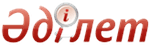 "Білім беру қызметінде білім беру ұйымдары пайдаланатын қатаң есептегі құжаттардың нысандарын бекіту туралы" Қазақстан Республикасы Білім және ғылым министрі міндетін атқарушының 2007 жылғы 23 қазандағы N 502 бұйрығына өзгеріс енгізу туралыҚазақстан Республикасы Білім және ғылым министрінің м.а. 2009 жылғы 14 қыркүйектегі N 425 Бұйрығы. Қазақстан Республикасының Әділет министрлігінде 2009 жылғы 16 қазанда Нормативтік құқықтық кесімдерді мемлекеттік тіркеудің тізіліміне N 5822 болып енгізілді

      "Білім туралы" Қазақстан Республикасы Заңының 5-бабының 23) тармақшасын іске асыру мақсатында БҰЙЫРАМЫН:



      1. "Білім беру қызметінде білім беру ұйымдары пайдаланатын қатаң есептегі құжаттардың нысандарын бекіту туралы" Қазақстан Республикасы Білім және ғылым министрі міндетін атқарушының 23 қазандағы 2007 жылғы N 502 бұйрығына (Нормативтік құқықтық актілерді мемлекеттік тіркеудің тізілімінде N 4991-мен тіркелген) мынадай өзгеріс енгізілсін:



      көрсетілген бұйрықпен бекітілген білім беру ұйымдарының білім беру қызметінде пайдаланатын қатаң есептегі құжаттардың нысандары осы бұйрыққа 1 - 55-қосымшаларға сәйкес редакцияда жазылсын.



      2. Жоғары және жоғары оқу орнынан кейінгі білім департаменті (С.М. Өмірбаев) белгіленген тәртіппен:



      1) осы бұйрықты Қазақстан Республикасы Әділет министрлігіне мемлекеттік тіркеуге ұсынсын;



      2) мемлекеттік тіркеуден өткеннен кейін осы бұйрықтың ресми жариялауын қамтамасыз етсін.



      3. Осы бұйрықтың орындалуын бақылауды өзіме қалдырамын.



      4. Осы бұйрық алғаш рет ресми жарияланғаннан кейін он күнтізбелік күн өткен соң қолданысқа енгізіледі.       Министрдің міндетін

       атқарушы                                            А. Жақыпов

Қазақстан Республикасы      

Білім және ғылым министрінің м.а.

2009 жылғы 14 қыркүйектегі    

N 425 бұйрығына         

1-қосымша           Қазақстан Республикасы      

Білім және ғылым министрінің м.а.

2007 жылғы 23 қазандағы     

N 502 бұйрығымен         

бекітілген           Нысан Қазақстан Республикасының Білім және ғылым министрлігі Бұйрықтарды тіркеу кітабы__________________________________________________________

                        (облыс)

__________________________________________________________

                 (аудан, қала (ауыл)

__________________________________________________________

                  (мектептің атауы)      __________________ жылы кітап басталды

      __________________ жылы кітап аяқталды

Қазақстан Республикасы      

Білім және ғылым министрінің м.а.

2009 жылғы 14 қыркүйектегі    

N 425 бұйрығына         

2-қосымша           Қазақстан Республикасы      

Білім және ғылым министрінің м.а.

2007 жылғы 23 қазандағы     

N 502 бұйрығымен         

бекітілген          Нысан Қазақстан Республикасының Білім және ғылым министрлігі Мектептің педагогикалық кеңесі хаттамаларының

КІТАБЫ___________________________________________________________

                         (облыс)

___________________________________________________________

                  (аудан, қала (ауыл)

___________________________________________________________

                   (мектептің атауы)      __________________ жылы кітап басталды

      __________________ жылы кітап аяқталды N хаттама_______________________________________________

_______________________________________________ мәжілісі (жиналысы)

_________________________________________________________________

       (өткізілген күні толық көрсетілуі тиіс)Қатысқандар: (тегі, аты, әкесінің аты толық көрсетіледі)

             Күн тәртібі:      1. Тыңдалды: 1. (Қаралған мәселенің тақырыбы).

      2. Сөйледі: 1. (Сөйлеген адамның тегі және сөзінің қысқаша мазмұны).

      3. Қаулы етті: 1. (Аталған мәселе бойынша қабылданған шешім).      Әрі қарай      Төраға ______________________ (тегі, аты)

      Хатшы  ______________________ (тегі, аты)

Қазақстан Республикасы      

Білім және ғылым министрінің м.а.

2009 жылғы 14 қыркүйектегі    

N 425 бұйрығына         

3-қосымша           Қазақстан Республикасы      

Білім және ғылым министрінің м.а.

2007 жылғы 23 қазандағы     

N 502 бұйрығымен         

бекітілген          Нысан Қазақстан Республикасының Білім және ғылым министрлігі Мектептің педагогикалық қызметкерлерінің жеке құрамын есепке алу КІТАБЫ__________________________________________________________

                      (облыс)

__________________________________________________________

                (аудан, қала (ауыл)

__________________________________________________________

                 (мектептің атауы)      __________________ жылы кітап басталды

      __________________ жылы кітап аяқталды(сол жақ беті)Беттің соңына дейін (30 жол)

                                                    (оң жақ беті)Беттің соңына дейін (30 жол)

Қазақстан Республикасы      

Білім және ғылым министрінің м.а.

2009 жылғы 14 қыркүйектегі    

N 425 бұйрығына         

4-қосымша           Қазақстан Республикасы      

Білім және ғылым министрінің м.а.

2007 жылғы 23 қазандағы     

N 502 бұйрығымен         

бекітілген          Нысан Қазақстан Республикасының Білім және ғылым министрлігі Оқушыларды жазатын

АЛФАВИТТІК КІТАП_________________________________________________________

                       (облыс)

_________________________________________________________

                (аудан, қала (ауыл)

_________________________________________________________

                 (мектептің атауы)      __________________ жылы кітап басталды

      __________________ жылы кітап аяқталдыКітаптың ішкі беттері(сол жақ беті)Кітаптың ішкі беттері

                                                     (оң жақ беті)

Қазақстан Республикасы      

Білім және ғылым министрінің м.а.

2009 жылғы 14 қыркүйектегі    

N 425 бұйрығына         

5-қосымша           Қазақстан Республикасы      

Білім және ғылым министрінің м.а.

2007 жылғы 23 қазандағы     

N 502 бұйрығымен         

бекітілген          Нысан Қазақстан Республикасының Білім және ғылым министрлігі N ________ ЖЕКЕ ІС ҚАҒАЗЫТегі _________________________________

Аты __________________________________

Әкесінің аты _________________________

Туған күні, айы, жылы ________________

Мекен-жайы ___________________________

Тегі ______________________________________________________________

Аты _______________________________________________________________

Әкесінің аты ______________________________________________________

1. Жынысы: ер, әйел _______ (астын сыз)

2. ____________________________________________________ туған

                   (күні, айы, жылы)Негізі:

Туу туралы куәлік N ___ берілген күні ____ сериясы ____ N_______

3. Әкесінің тегі, аты, әкесінің аты ____________________________

Шешесінің тегі, аты, әкесінің аты ______________________________     Немесе оларды алмастыратын адамның тегі, аты, әкесінің аты    ________________________________________________________________

4. Ұлты ________________________________________________________

5. Бірінші сыныпқа қабылданғанға дейін қай жерде тәрбиеленді (оқытылды)   ________________________________________________________________      ________________________________________________________________

6. Осы мектептен басқа мектепке кету туралы мағлұматтар (ауысқан      мектептің атын көрсету керек және қай сыныпқа)________________________________________________________________      ________________________________________________________________

7. Мектептен кету белгісі (қашан, қайда, себептері)  ________________________________________________________________      ________________________________________________________________

8. Оқушының мекен-жайы _________________________________________      ________________________________________________________________

9. Наградалары мен марапаттаулары    ________________________________________________________________      ________________________________________________________________

10. Қоғамдық жұмысқа, олимпиадаларға, конференцияларға түрлі жарыстарға және т.б. қатысуы туралы қысқаша мағлұматтар   ________________________________________________________________      ________________________________________________________________      ________________________________________________________________      ________________________________________________________________

11. Оқытылған факультативтік курстар жөніндегі мағлұмат    ________________________________________________________________      ________________________________________________________________

Қазақстан Республикасы      

Білім және ғылым министрінің м.а.

2009 жылғы 14 қыркүйектегі    

N 425 бұйрығына         

6-қосымша           Қазақстан Республикасы      

Білім және ғылым министрінің м.а.

2007 жылғы 23 қазандағы     

N 502 бұйрығымен         

бекітілген           Нысан Қазақстан Республикасының Білім және ғылым министрлігі СЫНЫП ЖУРНАЛЫ1-4-сыныптары үшін__________________________________________________________

                          (облыс)

__________________________________________________________

                   (аудан, қала (ауыл)

__________________________________________________________

                    (мектептің атауы)      ___________ сынып

      _________ оқу жылы 

Негізгі және орта мектептердегі 1-4-бастауыш сыныптар үшін сынып журналын жүргізуге арналған

НҰСҚАУ

      1. Сынып журналы мектептің әрбір мұғалімі үшін жүргізуге міндетті мемлекеттік құжат болып табылады.



      2. Мектеп директоры және оның оқу-тәрбие жұмысы жөніндегі орынбасары сынып журналының сақталуын қадағалауға және олардың дұрыс толтырылуын жүйелі түрде бақылауға міндетті.



      3. Сынып журналы бір оқу жылына есептелген. Параллель сыныптардың журналдары литермен нөмірленеді. Мысалы, 1 "А" сынып, 1 "Ә" сынып, 1 "Б" сынып және т.б.



      4. Директордың оқу-тәрбие жұмысы жөніндегі орынбасары (мектеп директоры) бастауыш сынып мұғалімдеріне оқу жоспарындағы әр пәнге бөлінген сағаттардың санына сәйкес оқушының жыл бойғы үлгерімі мен қатысуын есептеуге арналған журнал беттерін бөлу туралы нұсқау береді.



      5. Мұғалім оқушылардың білімін жүйелі түрде тексеруге және бағалауға, сондай-ақ оқушылардың сабаққа қатысуын әр сабақта белгілеуге міндетті.



      Ашылған журналдың сол жақ бетіне мұғалім өткізілген сабақтың күнін жазуға, сабаққа қатыспаған оқушыларды "ж" әрпімен белгілеуге міндетті.



      Журналдың ашылған бетінің оң жағына мұғалім өтілген сабақтың тақырыбын және үй тапсырмасын жазуға міндетті.



      "Мұғалімнің ескертпелері" бағаны жекелеген оқушылардың тәртібі туралы, олардың оқу барысындағы жетістіктері мен кемшіліктері туралы ескертулерді жазуға арналған.



      6. Жазба жұмыстарының бағалары сол жұмыс өткізілген күннің бағанына қойылады.



      7. Өткізілген практикалық және зертханалық жұмыстардың, экскурсиялардың, жазба бақылау жұмыстарының тақырыптары және оған жұмсалған сағат саны нақты көрсетілуі тиіс.



      8. "Үй тапсырмасы" бағанына тапсырманың мазмұны және оның орындалу түрі (оқу, әңгімелеу, жатқа айту т.б.), есептер мен жаттығулардың, практикалық жұмыстардың беттері, нөмірлері жазылады. Егер оқушыларға тапсырма қайталауға берілсе, онда оның көлемі нақты көрсетіледі.



      9. Әр оқу тоқсанының (жылдық) қорытынды бағаларын мұғалім пәннің тоқсандағы соңғы сабағы өткізілген күні белгіленген жазбадан кейін қояды. Сонымен қатар тоқсандық бағалар оқушылардың үлгерімі мен тәртібін есепке алудың жинақтық тізімдемесіне көшіріледі.



      10. Бастауыш сыныптың мұғалімі оқушылардың тегін алфавиттік тәртіппен сынып журналына жазады; Жеке іс қағаздарындағы мағлұматтарды пайдалана отырып, "Оқушылар жөніндегі жалпы мағлұматтарды" толтырады; "Оқушылардың сабаққа қатысу есебі" деген бөліміне оқу жылындағы және тоқсан бойы әр оқушының және сыныптың жыл бойы және тоқсан бойы босатқан сабақтар мен күндерін ай сайын жазады.



      11. "Дене тәрбиесі дайындығының көрсеткіштері" беті дене тәрбиесі мұғалімі жылына екі рет толтырады.



      12. "Сынып журналын жүргізу жөніндегі ескертпелер" беті директордың оқу-тәрбие жұмысы жөніндегі орынбасары немесе мектеп директоры толтырады.



      13. Сынып журналындағы барлық жазбалар анық және ұқыпты сиямен немесе пастамен (мектеп әкімшілігінің шешіміне сәйкес) толтырылуы тиіс. 1-жарты жылдықтың САБАҚ КЕСТЕСІ2-жарты жылдықтың САБАҚ КЕСТЕСІ(сол жақ беті)Беттің соңына дейін

Одан әрі, 42-ге дейін                                                (оң жақ беті)Беттің соңына дейін

Барлығы 42 жол

(сол жақ беті) Оқушылар туралы жалпы мағлұматтарБеттің соңына дейін

Одан әрі, 42-ге дейін                                                      (оң жақ беті)Беттің соңына дейін

(сол жақ беті) Оқушылардың дене шынықтыру дайындығының көрсеткіштеріОдан әрі, 42-ге дейін                                                  (оң жақ беті)(сол жақ беті) Оқушылардың босатқан күндері мен сабақтарының

саны туралы мағлұматкестенің жалғасыкестенің жалғасы                                                    (оң жақ беті)кестенің жалғасыкестенің жалғасы(сол жақ беті)кестенің жалғасыкестенің жалғасы                                                   (оң жақ беті)кестенің жалғасыкестенің жалғасы(сол жақ беті) Оқушылардың оқу үлгерімі мен сабаққа қатысуын

есепке алудың жинақ тізімдемесікестенің жалғасыОдан әрі, беттің соңына дейін

                                         (оң жақ беті)кестенің жалғасыОдан әрі, беттің соңына дейін Журналды жүргізу жөніндегі ескертулерБеттің соңына дейін

Қазақстан Республикасы      

Білім және ғылым министрінің м.а.

2009 жылғы 14 қыркүйектегі    

N 425 бұйрығына         

7-қосымша           Қазақстан Республикасы      

Білім және ғылым министрінің м.а.

2007 жылғы 23 қазандағы     

N 502 бұйрығымен         

бекітілген           Нысан Қазақстан Республикасының Білім және ғылым министрлігі СЫНЫП ЖУРНАЛЫ       5-12-сыныптар үшін_____________________________________

             (облыс)

_____________________________________

      (аудан, қала (ауыл)

_____________________________________

       (мектептің атауы)      ___________ сынып

      ___________ оқу жылы 

Негізгі және жалпы орта мектептің 5-12-сыныптары үшін сынып журналын жүргізуге арналған

НҰСҚАУ

      1. Сынып журналы мектептің әрбір мұғалімі және сынып жетекшісі үшін жүргізуге міндетті мемлекеттік құжат болып табылады.



      2. Мектеп директоры және оның оқу-тәрбие жұмысы жөніндегі орынбасары сынып журналының сақталуын қамтамасыз етуге және олардың дұрыс жүргізілуіне бақылау жасауға міндетті.



      3. Сынып журналы бір оқу жылына есептелген. Параллель сынып журналдары литермен нөмірленеді. Мысалы, 5 "А" сыныбы, 5 "Ә" сыныбы, 5 "Б" сыныбы т.с.с.



      4. Директордың оқу-тәрбие жұмысы жөніндегі орынбасары (директор) әрбір пәнге оқу жоспарында бөлінген тиісті сағаттарға сәйкес оқушылардың жыл бойы үлгерімі мен сабаққа қатысуы есебіне арналған журнал беттерін бөлу туралы мұғалімдерге және сынып жетекшілеріне нұсқау береді.



      5. Мұғалім оқушылардың білімдерін ұдайы тексеріп білімін бағалауға, сондай-ақ қатысуын белгілеп отыруға міндетті. Журналдың ашылған бетінің сол жағында мұғалім сабақтың болған күнін жазуға, сабаққа қатыспағандарды "ж" әрпімен белгілеуге міндетті.



      Мұғалім журналдың ашылған бетінің оң жағына өтілген сабақтың тақырыбын және үй тапсырмасын жазуға міндетті.



      "Мұғалім жазбалары" бағаны жекелеген оқушылардың тәртібі, олардың оқу барысында көтерілуі немесе артта қалуы туралы мұғалімнің жазбасы үшін арналған.



      6. Біріктірілген сабақтар өткізілгенде әр сабақтың күні мен тақырыбы жазылуы тиіс.



      7. Жазбаша жұмыстар бойынша бағалар сол жұмыстар өткен күні көрсетілген бағанға жазылады.



      8. Өткізілген практикалық, зертханалық, экскурсиялық, жазба бақылау жұмыстары бойынша олардың нақты тақырыбы мен жұмсалған сағаттар саны көрсетілуі тиіс.



      9. "Үй тапсырмасы" бағанында тапсырманың мазмұны және оны орындау сипаты (оқу, жатқа айту, т.б.), беттері, тапсырма және жаттығу нөмірі, практикалық жұмыстар жазылады.



      Егер оқушыларға қайталау тапсырмасы берілсе, оның нақты көлемі көрсетіледі.



      10. Әрбір оқу тоқсанының (жарты жылдық) қорытынды бағаларын мұғалім сол тоқсанның (жарты жылдықтың) соңғы сабағының күнін жазғаннан кейін қояды. Сонымен бірге осы тоқсандық (жарты жылдық) бағаларды сынып жетекшісі оқушылардың үлгерімі және тәртібін есепке алудың жинақ тізімдемесіне көшіреді.



      11. Шет тілі, дене тәрбиесі, еңбекке баулу, сондай-ақ қазақ тілінде білім беретін мектептердегі орыс тілі және орыс тілінде білім беретін мектептердегі қазақ тілі сабақтары екі топқа бөлінеді.



      12. Сынып жетекшісі сынып журналына жеке іс қағазындағы мағлұматтарды пайдалана отырып "Оқушылар туралы жалпы мағлұматтарды" толтырады, ай сайын "Оқушылардың сабаққа қатысу есебі" бөлімінде оқушылардың қатыспаған күндері мен сабақтарының санын жазады, тоқсан (жарты жылдық) және барлық оқу жылында әр оқушының және сыныптың қатыспаған күндері және сабақтары туралы қорытынды шығарады.



      13. "Дене шынықтыру дайындығының көрсеткіштері" бетін дене шынықтыру пәнінің мұғалімі толтырады.



      14. 5, 9 және 11-сыныптарда "Дене шынықтыру даярлығы жөнінен Президент тестін тапсыру туралы мағлұматтар" бетін дене тәрбиесі пәнінің мұғалімі толтырады.



      15. Оқушылардың үйірмелерге, факультативтік сабақтарға, қоғамдық пайдалы жұмысқа қатысуы туралы мағлұматтарды сынып жетекшісі толтырады.



      16. "Сынып журналын жүргізу жөніндегі ескертулер" бетін мектеп директорының оқу-тәрбие жұмысы жөніндегі орынбасары немесе директор толтырады.



      17. Сынып журналындағы барлық жазбалар анық, мұқият және сиямен немесе пастамен (мектеп әкімшілігінің шешіміне сәйкес) жазылуы тиіс.1-жарты жылдықтың САБАҚ КЕСТЕСІ2-жарты жылдықтың САБАҚ КЕСТЕСІ(сол жақ беті)____________________________________________________

Пәннің аты _______________________________Беттің соңына дейін

Одан әрі, 42-ге дейін                                        (оң жақ беті)_____________________________________________________

Мұғалімнің тегі, аты, әкесінің аты __________________Беттің соңына дейін

Барлығы 42 жол(сол жақ беті) 

Оқушылар туралы жалпы мағлұматтарОдан әрі, 42-ге дейін Беттің соңына дейін                                                    (оң жақ беті)Беттің соңына дейін(сол жақ беті) 

Оқушылардың босатқан күндері мен сабақтарының саны туралы мағлұматтаркестенің жалғасыкестенің жалғасы                                          (оң жақ беті)кестенің жалғасы(сол жақ беті)кестенің жалғасыкестенің жалғасы                                             (оң жақ беті)кестенің жалғасыкестенің жалғасы

(сол жақ беті) Оқушылардың үлгерімі мен тәртібін есепке алудың жинақ тізімдемесікестенің жалғасыкестенің жалғасыОдан әрі 4 нөмірден беттің соңына дейін                                             (оң жақ беті)кестенің жалғасыкестенің жалғасы

(сол жақ беті) Қоғамдық пайдалы еңбек және

қоғамдық тапсырмаларды есепке алуБеттің соңына дейін                                           (оң жақ беті)

Мұғалімнің тегі, аты, әкесінің аты ________________________Беттің соңына дейін

(сол жақ беті) Үйірмелерге (секцияларға, клубтарға)

және факультативтерге қатысу туралы мағлұматтарОдан әрі, 42 жолға дейін

                                                       (оң жақ беті) Дене шынықтыру дайындығынан Президенттік тест тапсыру туралы мағлұматОдан әрі, 42-ге дейін

(сол жақ беті) Оқушылардың дене шынықтыру дайындығының көрсеткіштерікестенің жалғасыОдан әрі, 42-ге дейін

                                                    (оң жақ беті)Оқушылардың дене шынықтыру дайындығының көрсеткіштеріОдан әрі, 42-ге дейін 

Журналдың жүргізілуі бойынша ескертулерБеттің соңына дейін

Қазақстан Республикасы      

Білім және ғылым министрінің м.а.

2009 жылғы 14 қыркүйектегі    

N 425 бұйрығына         

8-қосымша           Қазақстан Республикасы      

Білім және ғылым министрінің м.а.

2007 жылғы 23 қазандағы     

N 502 бұйрығымен         

бекітілген           Нысан 

Қазақстан Республикасының Білім және ғылым министрлігі Факультативтік сабақтардың

ЖУРНАЛЫ__________________________________________________________

                       (облыс)

__________________________________________________________

                (аудан, қала (ауыл)

__________________________________________________________

                 (мектептің атауы)      __________________ сынып

      __________________ оқу жылы(сол жақ беті)

      Факультативтік курстың аты ______________________Одан әрі, бетті соңына дейін                                               (оң жақ беті)

Мұғалімнің тегі, аты, әкесінің аты ____________________Одан әрі, беттің соңына дейін

Қазақстан Республикасы      

Білім және ғылым министрінің м.а.

2009 жылғы 14 қыркүйектегі    

N 425 бұйрығына         

9-қосымша           Қазақстан Республикасы      

Білім және ғылым министрінің м.а.

2007 жылғы 23 қазандағы     

N 502 бұйрығымен         

бекітілген           Нысан 

Қазақстан Республикасының Білім және ғылым министрлігі Босатылған және ауыстырылған сабақтарды есепке алу

ЖУРНАЛЫ______________________________________________

                      (облыс)

___________________________________________________

               (аудан, қала (ауыл)

___________________________________________________

                (мектептің атауы)              _______ /________ оқу жылыСол жақ беті 

Босатылған және ауыстырылған сабақтарды есепке алу

ЖурналыБеттің соңына дейін                                  Оң жақ беті

Қазақстан Республикасы      

Білім және ғылым министрінің м.а.

2009 жылғы 14 қыркүйектегі    

N 425 бұйрығына         

10-қосымша           Қазақстан Республикасы      

Білім және ғылым министрінің м.а.

2007 жылғы 23 қазандағы     

N 502 бұйрығымен         

бекітілген           Нысан 

Қазақстан Республикасының Білім және ғылым министрлігі Мектепалды сыныптарының

ЖУРНАЛЫ__________________________________________________________

                         (облыс)

__________________________________________________________

                   (аудан, қала (ауыл)

__________________________________________________________

                    (мектептің атауы)      __________________ сынып

      __________________ оқу жылы 

Мектепалды сыныптарының журналын жүргізуге арналған

НҰСҚАУ

      1. Мектепалды сыныптарының журналы мектепалды сыныптары бар барлық мектептерде жүргізіледі.



      2. Мектеп директоры және оның оқу-тәрбие жұмысы жөніндегі орынбасары мектепалды сыныптары журналының сақталуын қамтамасыз етуді және олардың дұрыс жүргізілуіне жүйелі түрде бақылау жасауға міндетті.



      3. Мектепалды сыныптарының журналы бір оқу жылына есептелген. Мектепалды сыныптарының әрбір тәрбиешісі аталған журналға тиісті жазбалар жүргізуге міндетті.



      Тәрбиеші журналдың ашылған бетінің сол жағына сабақтың өткізілген күнін жазуға, қатыспағандарды "ж" әрпімен белгілеуге міндетті.



      Тәрбиеші журналдың ашылған бетінің оң жағына өтілген сабақтың тақырыбын жазуға міндетті.



      Журналда инвариативтік бөлікке кіретін пәндермен бірге вариативтік бөліктің пәндері де жазылған.



      4. Мектепалды сынып журналына топқа жазылу тек қана мектеп директорының бұйрығымен ресімделген тәрбиеленушілердің тектерін енгізуге рұқсат етіледі. Егер тәрбиеленуші мектепалды сыныбына баруды тоқтатса және оның шығарылуы мектеп директорының бұйрығымен ресімделсе, "Шығарылған күні" бағанына оның сыныптан шығарылған күні мен айы жазылуы тиіс. Егер тәрбиеленуші сыныпқа жыл ортасында келсе, оның тегі тізімнің соңына енгізіледі.



      5. Мектепалды сыныбының тәрбиешісі тәрбиеленушілердің тегін журналға алфавит тәртібімен жазады, "Тәрбиеленушілер туралы жалпы мағлұматтарды" толтырады, "Тәрбиеленушілердің сабаққа қатысуын есепке алу" тарауына тоқсан және жыл бойғы әрбір тәрбиеленушілер мен сыныптың қатыспаған күндері мен сабақтарының санын ай сайын жазып отырады.



      6. "Сынып журналын жүргізу бойынша ескертулер" бетін мектеп директорының оқу-тәрбие жұмысы жөніндегі орынбасары немесе мектеп директоры толтырады.



      7. Мектепалды сыныбының журналындағы барлық жазбалар анық, мұқият сиямен немесе пастамен (мектеп әкімшілігінің шешіміне сәйкес) толтырылуы тиіс. 

1-жарты жылдықтың САБАҚ КЕСТЕСІ 

2-жарты жылдықтың САБАҚ КЕСТЕСІ

                                                 (оң жақ беті) Мектепалды сыныптарындағы күн тәртібі      1 - тоқсан

__________________________________________________________________

__________________________________________________________________

__________________________________________________________________

__________________________________________________________________      2 - тоқсан

__________________________________________________________________

__________________________________________________________________

__________________________________________________________________

__________________________________________________________________      3 - тоқсан

__________________________________________________________________

__________________________________________________________________

__________________________________________________________________

__________________________________________________________________      4 - тоқсан

__________________________________________________________________

__________________________________________________________________

__________________________________________________________________

__________________________________________________________________(сол жақ беті)

Пәннің атыБеттің соңына дейін

Одан әрі, 30-ға дейін                                             (оң жақ беті)

Тәрбиешінің тегі, аты, әкесінің аты ____________________Беттің соңына дейін

Барлығы 30 жол

(сол жақ беті) Мектепалды сыныбында тәрбиеленушілер туралы жалпы

МағлұматтарОдан әрі 30-ға дейін                                               (оң жақ беті)Беттің соңына дейін

(сол жақ беті) Тәрбиеленушілердің денсаулық көрсеткіштеріОдан әрі, 30-ға дейін                                               (оң жақ беті)Одан әрі, 30-ға дейін

(сол жақ беті) Тәрбиеленушілердің босатқан күндері мен сабақтарының саны жайлы мағлұматтаркестенің жалғасы                                                    (оң жақ беті)кестенің жалғасы(сол жақ беті)кестенің жалғасы                                                    (оң жақ беті)кестенің жалғасы      Беттің соңына дейін 

Журналдың жүргізілуі бойынша ескертулерБеттің соңына дейін      

Қазақстан Республикасы      

Білім және ғылым министрінің м.а.

2009 жылғы 14 қыркүйектегі    

N 425 бұйрығына         

11-қосымша           Қазақстан Республикасы      

Білім және ғылым министрінің м.а.

2007 жылғы 23 қазандағы     

N 502 бұйрығымен         

бекітілген                 Нысан 

Қазақстан Республикасының Білім және ғылым министрлігі Оқушылардың үлгерімі туралы табельдерді

есепке алу кітабы__________________________________________________________

                       (облыс)

__________________________________________________________

                (аудан, қала (ауыл)

__________________________________________________________

                 (мектептің атауы)      ___________________ жылы кітап басталды

      ___________________ жылы кітап аяқталдыКітаптың тіркелген нөмірі ____________________________________

Берілген күні ________________________________________________

Берді ________________________________________________________                  (облыстық, қалалық, аудандық білім басқармасы

                   (департаменті), (бөлімі)Бастығы (директоры) __________________________________________

                           (тегі, аты, әкесінің аты)

___________________ "_____"_____________ 20__ ж.

      (қолы)Алды _________________________________________________________

               (облыс, қала, аудан, мектеп)

Мектеп директоры _____________________________________________

                        (тегі, аты, әкесінің аты)

______________________ "____"______________ 20__ ж.

      (қолы)Мөрдің орны20__/20__ оқу жылы1-сынып Сынып жетекшісі ________________________________

                           (тегі, аты, әкесінің аты)Әрі қарай, 40 жолға дейін

_____сынып Сынып жетекшісі ___________________________

                            (тегі, аты, әкесінің аты)      Әрі қарай, 40 жолға дейін

      Жыл басында берілгені _______________________________________

                                             (саны)

      Жыл қосымша берілгені _______________________________________

                                             (саны)

      Барлық берілгені ____________________________________________

                                          (саны)

      Мектеп директоры _______________________________ ____________

                          (тегі, аты, әкесінің аты)       (қолы)

      Хатшы ______________________________ ___________

              (тегі, аты, әкесінің аты)       (қолы)       

Қазақстан Республикасы      

Білім және ғылым министрінің м.а.

2009 жылғы 14 қыркүйектегі    

N 425 бұйрығына         

12-қосымша           Қазақстан Республикасы      

Білім және ғылым министрінің м.а.

2007 жылғы 23 қазандағы     

N 502 бұйрығымен         

бекітілген                 Нысан 

Қазақстан Республикасының Білім және ғылым министрлігі

Оқушының сабақ үлгерімі және тәртібі туралы табелі__________________________________________________________

                      (облыс)

__________________________________________________________

                (аудан, қала (ауыл)

__________________________________________________________

                 (мектептің атауы)      "_______"______________ сынып

       ______________ оқу жылысол жақкестенің жалғасыкестенің жалғасыМектеп директоры ___________________________ ____________

                  (тегі, аты, әкесінің аты)    (қолы)

Мұғалімі         ___________________________ ____________

                  (тегі, аты, әкесінің аты)   (қолы)      Мөрдің орны                                                 (оң жақ беті)

Қазақстан Республикасы     

Білім және ғылым министрінің м.а.

2009 жылғы 14 қыркүйектегі    

N 425 бұйрығына         

13-қосымша           Қазақстан Республикасы      

Білім және ғылым министрінің м.а.

2007 жылғы 23 қазандағы     

N 502 бұйрығымен         

бекітілген                НысанОқушылардың үлгерімі туралы табельдің үлгісі

(5-12-сыныптар) 

Қазақстан Республикасының Білім және ғылым министрлігі

Оқушының сабақ үлгерімі және тәртібі туралы табелі__________________________________________________________

              (облыс, қала, аудан)

__________________________________________________________

               (мектептің атауы)

__________________________________________________________

             (оқушының тегі, аты)      "_______"______________ сынып

       ______________ оқу жылысол жақкестенің жалғасы кестенің жалғасыкестенің жалғасыМектеп директоры ___________________________ ____________

                  (тегі, аты, әкесінің аты)    (қолы)

Мұғалімі         ___________________________ ____________

                  (тегі, аты, әкесінің аты)    (қолы)      Мөрдің орны                                                    оң жақкестенің жалғасы

Қазақстан Республикасы       

Білім және ғылым министрінің м.а. 

2009 жылғы 14 қыркүйектегі    

N 425 бұйрығына         

14-қосымша           Қазақстан Республикасы      

Білім және ғылым министрінің м.а.

2007 жылғы 23 қазандағы     

N 502 бұйрығымен         

бекітілген                 Нысан 

Қазақстан Республикасының Білім және ғылым министрлігі

Негізгі мектепті бітіргендігі туралы куәлікті беру және есепке алу КІТАБЫ____________________________________________________________

                        (облыс)

____________________________________________________________

                 (аудан, қала (ауыл)

____________________________________________________________

                  (мектептің атауы)      ___________________ жылы кітап басталды

      ___________________ жылы кітап аяқталды 

І бөлім. Негізгі мектепті бітіргені туралы куәліктерді

есепке алу(сол жақ беті)

Кітаптың ішкі беттеріБеттің соңына дейін

                                            (оң жақ беті)Беттің соңына дейін 

II бөлім. Негізгі мектепті бітіргені туралы куәліктерді

есепке алуКітаптың ішкі беті

                                         (сол жақ беті)Беттің соңына дейін

                                           (оң жақ беті)      Кітаптың соңғы беті

      Осы кітапта ____________________ бет (жазбаша) нөмірленген,

      бау өткізілген және мөрмен бекітілген

      Мектеп директоры _________________________ (қолы)

      Мөрдің орны

      ________ жылғы "_____" ______________

Қазақстан Республикасы      

Білім және ғылым министрінің м.а.

2009 жылғы 14 қыркүйектегі    

N 425 бұйрығына         

15-қосымша           Қазақстан Республикасы      

Білім және ғылым министрінің м.а.

2007 жылғы 23 қазандағы     

N 502 бұйрығымен         

бекітілген                 Нысан 

Қазақстан Республикасының Білім және ғылым министрлігі

Жалпы орта білім туралы аттестатты беру және есепке алу

КІТАБЫ__________________________________________________________

                         (облыс)

__________________________________________________________

                   (аудан, қала (ауыл)

__________________________________________________________

                     (мектептің атауы)      ____________________жылы кітап басталды

      ___________________ жылы кітап аяқталды 

І бөлім. Жалпы орта білім туралы аттестаттарды

есепке алуКітаптың ішкі беті(сол жақ беті)Беттің соңына дейін

                                                (оң жақ беті)Беттің соңына дейін 

II бөлім. Жалпы орта білім туралы аттестаттарды

беру есебіКітаптың ішкі беті(сол жақ беті)Беттің соңына дейін                                             (оң жақ беті)Кітаптың соңғы беті

Осы кітапта ____________________ бет (жазбаша) нөмірленген,

бау өткізілген және мөрмен бекітілген

Мектеп директоры _________________________ (қолы)

________ жылғы "_____" ______________

Қазақстан Республикасы     

Білім және ғылым министрінің м.а.

2009 жылғы 14 қыркүйектегі    

N 425 бұйрығына         

16-қосымша           Қазақстан Республикасы      

Білім және ғылым министрінің м.а.

2007 жылғы 23 қазандағы     

N 502 бұйрығымен         

бекітілген                Нысан 

Қазақстан Республикасының Білім және ғылым министрлігі

Мақтау грамотасы және мақтау қағаздарын беруді есепке алу

КІТАБЫ______________________________________________________                                (облыс)

____________________________________________________________

              (аудан, қала (ауыл)

____________________________________________________________

               (мектептің атауы)      ___________________ жылы кітап басталды

      ___________________ жылы кітап аяқталды Кітаптың соңғы беті

Осы кітапта _____________________ бет (жазбаша) нөмірленген,

бау өткізілген және мөрмен бекітілген

Мектеп директоры ___________________ (қолы)

Мөрдің орны

_____ жылғы "_____" _______________

Қазақстан Республикасы     

Білім және ғылым министрінің м.а.

2009 жылғы 14 қыркүйектегі    

N 425 бұйрығына         

17-қосымша           Қазақстан Республикасы      

Білім және ғылым министрінің м.а.

2007 жылғы 23 қазандағы     

N 502 бұйрығымен         

бекітілген                 Нысан 

Қазақстан Республикасының Білім және ғылым министрлігі

Кеткен оқушыларды есепке тіркеу

кітабы_______________________________________________________

      (орта білім беру ұйымының атауы)

__________ облысы __________ ауданы, _____________

         қаласы/ауылы,

Кеткен оқушылар туралы         Оқушылардың кетуі туралы

      мәлімет                   есептен шығару талоныТегі ________________________  Тегі _________________________

Аты _________________________  Аты __________________________

Әкесінің аты ________________  Әкесінің аты _________________

Туған күні __________________  Туған күні ___________________

Оқыған сыныбы _______________  Оқыған сыныбы ________________

Қайда кетті _________________  Мектеп (атауы, мекен-жайы)

_____________________________   _____________________________

_____________________________   _____________________________

             ____________________________________

             Орта білім беру ұйымының

             директоры __________________________

                        (тегі, аты, әкесінің аты)

            (мектептің мөрі)

              "__"_________ 200__жыл

Қазақстан Республикасы     

Білім және ғылым министрінің м.а.

2009 жылғы 14 қыркүйектегі    

N 425 бұйрығына         

18-қосымша           Қазақстан Республикасы      

Білім және ғылым министрінің м.а.

2007 жылғы 23 қазандағы     

N 502 бұйрығымен         

бекітілген                 Нысан 

Қазақстан Республикасының Білім және ғылым министрлігі

Келген оқушыларды есепке тіркеу кітабы________________________________________________________

          (орта білім беру ұйымының атауы)

__________ облысы, __________ ауданы, _____________ қаласы/ауылы,

Келген оқушылар туралы       Оқушылардың келуі туралы

       мәлімет                есептен шығару талоныТегі ________________________  Тегі _________________________

Аты _________________________  Аты __________________________

Әкесінің аты ________________  Әкесінің аты _________________

Туған күні __________________  Туған күні ___________________

Оқыған сыныбы _______________  Оқыған сыныбы ________________

Қайда кетті _________________  Мектеп (атауы, мекен-жайы)

_____________________________  ______________________________

_____________________________  ______________________________

                 ____________________________________

                 Орта білім беру ұйымының

                 директоры __________________________

                            (тегі, аты, әкесінің аты)

                 (мектептің мөрі)

                  "__"_________ 200__жыл 

Білім алушылардың кетуін есепке алу кітабы мен білім алушылардың келуін есепке алу кітабын жүргізуге арналған нұсқау

      Білім алушылардың қозғалысын есепке алу және бақылау мақсатында білім алушылардың келуін есепке алу кітабы және білім алушылардың кетуін есепке алу кітабы типіне және ведомстволық бағыныстылығына қарамастан барлық орта білім ұйымдарында жүргізіледі.



      Кітаптар директордың қолы және білім беру ұйымдарының мөрі қойылып, беттері нөмірленген, тігілген, қыстырылған болуы қажет.



      Кітаптарды іс-қағаздарды жүргізуге жауапты адам толтырады.



      Оқушылардың кеткені туралы шығару талоны жаңа білім беру ұйымына келуі туралы шығару талонды алу мақсатында типіне және ведомстволық бағыныстылығына қарамастан орта білім беру ұйымына көрсету үшін кәмелетке толмағандарға олардың оқыған жерінен беріледі.



      Оқушылардың келгені туралы есептен шығару талонын кәмелетке толмағандарға типіне және ведомстволық бағыныстылығына қарамастан оның оқыған жері орта білім беру ұйымына көрсетуі және кетуі туралы есептен шығару талонын көрсеткеннен кейін жеке іс-қағазын алуы үшін оның келген жеріндегі орта білім беру ұйымы береді.



      Орта білім ұйымының іс-қағазында оның нақты шекарасының белгісі, ұйымының мөлтекаудандық сұлбасы белгіленген және 4 жастан 18 жасқа дейінгі балалардың тізімінің осы ұйымға бекітілуі туралы, осы мөлтекауданда тұратындар, мектеп мөлтекауданында тұратын оқушылар бірақ құжатпен растау арқылы басқа оқу ұйымында оқитындардың тізімі, басқа мөлтекаудандарда тұратын, бірақ осы мектепте оқитын оқушылардың тізімі туралы қалада, ауылда, ауыл округінде аудан әкімінің шешімінен үзінді болуы қажет.

Қазақстан Республикасы      

Білім және ғылым министрінің м.а.

2009 жылғы 14 қыркүйектегі    

N 425 бұйрығына         

19-қосымша           Қазақстан Республикасы      

Білім және ғылым министрінің м.а.

2007 жылғы 23 қазандағы     

N 502 бұйрығымен         

бекітілген                Нысан 

Қазақстан Республикасының Білім және ғылым министрлігі

Теориялық оқытуды есепке алу журналы (техникалық және кәсіптік білім беру, орта білімнен кейінгі білім беру ұйымдарына арналған)Топ N _________________

Оқыған курсы (жылы) ______________________________________________

Мамандық (Кәсібі)_________________________________________________

200__/200__ оқу жылы Мазмұны     Ескертпе: Мазмұндағы баған саны оқу жылында топта оқытылып жатқан пәндердің санына қатысты белгіленеді. 

N 1.1. Нысан a. ТОПТЫҢ БІЛІМ АЛУШЫЛАРЫ ТУРАЛЫ МӘЛІМЕТТЕРТоптың жетекшісі _______________________________ (орта білімнен

кейінгі білім беру ұйымдарында) тегі, аты, әкесінің аты

Өндірістік оқыту шебері _______________________________

                           тегі, аты, әкесінің аты 

N 1.2 Нысан

БІЛІМ АЛУШЫЛАРДЫҢ САБАҚҚА ҚАТЫСУЫ МЕН ҮЛГЕРІМІН ТІРКЕУПәннің атауы _______________________________________________________

Білім алушының тегі, аты, әкесінің аты _____________________________

        (Сол жақ)            (Оң жақ)

Пәннің аты __________________ Оқытушының тегі, аты, әкесінің аты

           _________________________________кестенің жалғасыЕскертпе: Өткен оқу материалын жазу және сабаққа қатысуын, және үлгерімін есепке алу үшін журналдағы беттер саны оқу жоспарына сәйкес топта оқытылатын пәндер санына және оның оқу ұзақтығына байланысты оқу сабақтары журналының бланкілерін бастырғанда белгіленеді. 

N 1.3 Нысан      (Сол жақ)                 (Оң жақ)Курстық жобаларды, зертханалық-практикалық және кестелік жұмыстарды орындауЕскертпе: Зертханалық-практикалық жұмыстар мен курстық жобаларды жазатын журнал беттері мен жұмыстар нөмірлері оқу жоспары мен бағдарламаларға байланысты журнал бланкісін бастырғанда белгіленеді. 

1.4 Нысан

Білім алушылардың дәрігерлік байқалуының нәтижелері 

N 1.5 Нысан

ОҚУ-ТӘРБИЕ ЖҰМЫСТАРЫНЫҢ ҚОРЫТЫНДЫСЫкестенің жалғасыОқу жоспары бойынша бөлінген сағаттың мөлшері .....................

Орындалған сағат саны .............................................

Топтың оқытушысы мен шеберінің қолы ...............................

Оқу жұмысы жөніндегі директордың орынбасары .......................

Ескертпе: "Пәннің аты" баған саны оқу жоспары және бағдарламалар бланк журналдарын бастырғанда белгіленеді.

Емтихандық сеcсияға шығарылған пәндер бойынша емтиханда және сынақтарда алған бағалары қойылады (Орта білімнен кейінгі білім ұйымдарында). 

ЖУРНАЛДЫ ЖҮРГІЗУДЕГІ ЕСКЕРТУЛЕР МЕН ҰСЫНЫСТАРЕскертпе: 

Журнал жүргізудің ережесі

      1. Журнал теориялық оқытудың есебі мен оқу-тәрбиелік жұмысты қорытындылайтын негізгі құжат болып табылады.



      2. Оқытушылар журналды әрбір оқу тобына жеке арнап, жыл бойы жүргізеді.



      3. Топтағы білім алушылар туралы мағлұматтарды (N 1.1. үлгі) тізім кітабына, бұйрықтар кітабына, және білім алушыға арналған іс қағазына сәйкес оқу бөлімі толтырады. "Мекен-жайы" деген бағанға ата-аналарының немесе оларды алмастыратын кісілердің мекен-жайы көрсетіледі.



      4. N 1.2. үлгіде білім алушының сабаққа қатысуы мен күнделікті үлгерімі, өткізілген сабақтың қысқаша мазмұны, үйге берілген тапсырма және жіберілген сағаттың мөлшері көрсетіледі. Әрбір пәннің оқылатын сағатының және консультациясының мөлшеріне байланысты керекті беттер бөлінеді.



      Бақылауға, зертханалық және басқа да жұмыстарға қойылатын бағалар, оларды өткізетін күнгі бағанға қойылады.



      Сабаққа немесе консультацияға қатыспаған білім алушыларды "ж" әрпімен белгілейді.



      5. N 1.3. нысан бойынша арнайы бөлінген беттерде оқытушылар білім алушылар тарапынан курстық оқу жоспарлары мен бағдарламаларында белгіленген зертханалық-практикалық, графиктік және бақылау жұмыстары мен курстық жобаларды (орта білімнен кейінгі ұйымдарға) орындауын есепке алады.



      Бұл беттердің оң жағында жұмыстың берілген мерзімі мен орындалу уақыты жазылып отырады; сол жағында - білім алушының осы жұмысты орындауы көрсетіледі, сонымен қатар, білім алушының тегі, аты, әкесінің аты тұсындағы сәйкес торкөз қиғаш сызық болып екіге бөлінеді. Жұмыс орындалғаннан соң қиғаш сызықтың жоғары жағында орындалу уақыты, төменде бағасы жазылады.



      Білім алушылардың тегі, аты, әкесінің аты журналдың тізімінде кіргізіледі және журнал тізімінен шығару (өшіріп тастау) тек қана директордың бұйрығынан кейін жасалады, білім алушының фамилиясының қарсысына бұйрықтың нөмірі және күні қойылады.



      6. Білім алушылардың дәрігерлік тексеруден өткені туралы деректерді дене тәрбиесінің оқытушысы мен дәрігер N 1.4. үлгіде толтырады.



      Жарты жылдық (семестр бойынша) пен оқу жылының үлгерімі туралы бағалар және оқытушының оқу жоспарын орындағаны туралы деректер "Оқу - тәрбие жұмыстарының қорытындылары" (N 1.5 үлгі) деген бетке жазылады. Өндірісте оқытудың бағаларын әр топтың шеберлері сол беттерге қояды (техникалық және кәсіптік білім беру ұйымдарында). Білім алушының теориялық және өндірістік оқулардан жіберген сағаттарының мөлшерін топтың шебері мен жетекшісі бірігіп қояды.



      7. Журналдағы барлық жазулар ұқыпты, анық етіліп бір түсті сиямен жазылады.



      8. Журналды толтыруды техникалық, және кәсіптік, орта білімнен кейінгі білім беру ұйымдарының басшысы қадағалайды. Олардың ескертулері мен пікірлері журналдың соңындағы арнаулы бетке жазылады.

Қазақстан Республикасы      

Білім және ғылым министрінің м.а.

2009 жылғы 14 қыркүйектегі    

N 425 бұйрығына         

20-қосымша           Қазақстан Республикасы      

Білім және ғылым министрінің м.а.

2007 жылғы 23 қазандағы     

N 502 бұйрығымен         

бекітілген                 Нысан 

Қазақстан Республикасының Білім және ғылым министрлігі

Өндірістік оқытуды есепке алу журналы (техникалық және кәсіптік білім беру ұйымдарына арналған)Топтың N _______________

Кәсібі _________________________ Оқыту курсы (жылы)____________

            20___/20___ оқу жылы

      Өндірістік оқыту шебері

      ____________________________________________

               тегі, аты, әкесінің аты 

N 2.1.Нысан

ТОПТЫҢ БІЛІМ АЛУШЫЛАРЫ ТУРАЛЫ МӘЛІМЕТТЕР 

N 2.2.Нысан

ӨНДІРІСТІК ОҚЫТУДЫҢ ЕСЕБІкестенің жалғасыӨндірістік оқыту шебері ....................... 

N 2.3.Нысан

ЕҢБЕК ҚАУІПСІЗДІГІ ТУРАЛЫ НҰСҚАМАНЫҢ ЕСЕБІкестенің жалғасы 

N 2.4. Нысан

БІЛІМ АЛУШЫЛАРДЫҢ ӨНДІРІСТІК ОҚЫТУДАҒЫ ЖЕКЕЛЕЙ ЕСЕБІ

___________________________________________________________

        (тегі, әкесінің аты, аты) 

N 2.5. Нысан

ӨНДІРІСТІК ОҚЫТУДЫҢ _________________ ЖАРТЫ ЖЫЛДЫҚ

ҚОРЫТЫНДЫЛАРЫкестенің жалғасы 

N 2.6. Нысан

ӨНДІРІСТІК ОҚЫТУДЫҢ ЖЫЛДЫҚ ҚОРЫТЫНДЫЛАРЫЖУРНАЛДЫ ЖҮРГІЗУДЕГІ ЕСКЕРТУЛЕР МЕН ПІКІРЛЕР

Қазақстан Республикасы      

Білім және ғылым министрінің м.а.

2009 жылғы 14 қыркүйектегі    

N 425 бұйрығына         

21-қосымша           Қазақстан Республикасы      

Білім және ғылым министрінің м.а.

2007 жылғы 23 қазандағы     

N 502 бұйрығымен         

бекітілген                 Нысан 

Қазақстан Республикасының Білім және ғылым министрлігі

Әрбір айға оқытушының жұмыс уақытын есепке алу ведомосі

(сағатпен)Оқытушының жұмыс уақытын есепке алу ведомосы (сағатпен)

Мамандығы ____________кестенің жалғасы      Директордың оқу ісі жөніндегі орынбасары ...............

                                                    (қолы)      Ескерту:

      Оқытушының оқу жұмысы есебін тіркеу тізімі әрбір айға оқу бөлімі практикалық және теориялық журнал жазуларының негізінде сағат бойынша жүргізіледі.

Қазақстан Республикасы      

Білім және ғылым министрінің м.а.

2009 жылғы 14 қыркүйектегі    

N 425 бұйрығына         

22-қосымша           Қазақстан Республикасы      

Білім және ғылым министрінің м.а.

2007 жылғы 23 қазандағы     

N 502 бұйрығымен         

бекітілген                Нысан 

Қазақстан Республикасының Білім және ғылым министрлігі

Оқытушының жылдық жұмыс уақытын есепке алу ведомосі

(сағатпен)      __________________________________________________________________

                   (білім беру ұйымының атауы)

Оқытушының мәліметімен жылдық сағат есебі 20 ___/_______ оқу жылына

Оқытушылардың тегі, аты, әкесінің аты ____________________________

Пән атауы______________________________________________Жоспар бойынша сағаттар саны:

Орындалмаған сағат саны:

Жоспардан тыс берілген сағат саны:

Емтихандар (емтихан тізімі негізінде енгізіледі):__________________________________________________________________

Жылдың сағаттар барлығы:

      Директордың оқу ісі жөніндегі орынбасары ...................

                                                     (қолы)

      Ескертпе: Оқытушының берген оқу сағатының есебін оқу бөлімі берілген нысан бойынша жүргізеді.

Қазақстан Республикасы      

Білім және ғылым министрінің м.а.

2009 жылғы 14 қыркүйектегі    

N 425 бұйрығына         

23-қосымша           Қазақстан Республикасы      

Білім және ғылым министрінің м.а.

2007 жылғы 23 қазандағы     

N 502 бұйрығымен         

бекітілген                 Нысан 

Қазақстан Республикасының Білім және ғылым министрлігі

Емтихан ведомосі

(білім алушыларды аралық аттестаттауға арналған)______________________________________________________________

 техникалық және кәсіптік, орта білімнен кейінгі білім беру

                    ұйымдарының атауы 

ЕМТИХАНДЫҚ ВЕДОМОСІ

(білім алушыларды аралық аттестаттауға арналған)пән бойынша ________________ "____" курс ____________ топ

мамандығы,

емтихан алушы __________________________________

                 (тегі, аты, әкесінің аты)"____"_________________________ емтиханды өткізу уақыты

жазбаша ________________ басталуы __________ аяқталуы ___________

ауызша _________________ басталуы __________ аяқталуы ___________

Емтихан өткізуге жіберген сағаттар саны _____сағат ________ мин _____

Емтихан алушының қолы ___________________________________________

Қазақстан Республикасы      

Білім және ғылым министрінің м.а.

2009 жылғы 14 қыркүйектегі    

N 425 бұйрығына         

24-қосымша           Қазақстан Республикасы      

Білім және ғылым министрінің м.а.

2007 жылғы 23 қазандағы     

N 502 бұйрығымен         

бекітілген                 Нысан 

Қазақстан Республикасының Білім және ғылым министрлігі

Білім алушының студенттік билеті                        

| Қазақстан Республикасы |

| ______________________ |

| (Министрліктің атауы)  |

| ______________________ | (дербес жағы)

| (білім беру ұйымдарының|

|          атауы)        |

| Студенттің билеті      |                            

| Қазақстан Республикасы |

| Билеттің N ___________ |

| ______________________ |

| (министрліктің атауы)  |

| ______________________ | (1 ішкі жағы)

|  (оқушының тегі, аты,  |

|      әкесінің аты)     |

| расында студент болады |

| ______________________ |

| (білім беру ұйымының   |

|          атауы)        |

| Директор _____________ |

|            (қолы)      |

| суреттің орны          |

|  "_____" _____ 20___ ж |

|                        |                        

| _____________________  |

| ____ 20__ ж. мерзімі   |

| ұзартылды              |

| Директор _____________ |

|             (қолы)     |

| ______________________ | (2 ішкі жағы)

| ____ 20___ ж. мерзімі  |

| ұзартылды              |

| Директор _____________ |

|             (қолы)     |

      Ескертпе:



      1. Білім алушының билеті фото суретпен, білім беру ұйымның мөрімен және қойылған қолмен расталады. Білім алушы білім беру ұйымынан кеткен уақытта оқу бөліміне билетті қайтаруы керек.



      2. Билеттің ішкі оң жақ бөлігінде оқу нысаны (күндізгі, сырттай, кешкі) көрсетіліп мөртаңба басылады.

Қазақстан Республикасы      

Білім және ғылым министрінің м.а.

2009 жылғы 14 қыркүйектегі    

N 425 бұйрығына         

25-қосымша           Қазақстан Республикасы      

Білім және ғылым министрінің м.а.

2007 жылғы 23 қазандағы     

N 502 бұйрығымен         

бекітілген                Нысан 

Қазақстан Республикасының Білім және ғылым министрлігі

Білім алушының үлгерім кітапшасыТехникалық және кәсіптік, орта білім беруден кейінгі білім беру ұйымның білім алушысының үлгерім кітапшасыСурет орны М.О.            Білім алушының қолы

__________________________________________________________________

                     (білім беру ұйымының атауы)                 Білім алушының үлгерім кітапшасы__________________________________________________________________

                        (Тегі, аты, әкесінің аты)Бөлімі (мамандығы)_________________________________________________

20____ жылғы "___" _______________ N _________ бұйрықпен бекітілген

N _________

20____ жылғы "_____"____________ Директор ________________(қолы)

(кітапшаны берген күні, айы, жылы)

200__ /200__ оқу жылы ________ курс ________ семестр

____________________________________________

 (білім алушының тегі, аты, әкесінің аты)кестенің жалғасыТоп жетекшісінің қолы _______________________

20____ жылғы "___" _________ N бұйрықпен _____курсқа ауыстырылды.

Директордың оқу ісі жөніндегі орынбасары ___________(қолы)

Ата-ананың қолы __________________________________

20__ жылғы "____" __________

М.О.

      Ескертпе: Білім алушылардың үлгерім кітапшаларын даярлау барысында аталған беттері 3, 4 немесе 5 рет қайталанса осы білім беру ұйымының оқыту мерзіміне байланысты болады.       ________________________________________________________

              (білім алушының тегі, аты, әкесінің аты)

              Оқу, өндірістік және басқа да практикалар 

Дипломдық жобалау (Диплом жұмысын орындау)200___ жылы "___"______________ жобалауға (жұмысына) тапсырма берілді

Жобаның (жұмысының) тақырыбы: ____________________________________

__________________________________________________________________

Жобаның (жұмысының) жетекшісі ____________________________________

                                   (тегі, аты, әкесінің аты)Орындалу уақыты ___________________________________

Директордың оқу ісі жөніндегі орынбасары __________(қолы)

М.О.

Білім алушы ______________________________________________________

                       (тегі, аты, әкесінің аты)

диплом жобасын (жұмысын) қорғауға жіберілді.

Директордың оқу ісі жөніндегі орынбасары ___________(қолы)

М.О. 

"____"_____________________ 200___жыл.

Диплом жобасын (жұмысын) қорғау________________________________________________________

________________________________________________________

тақырыбындағы диплом жобасын (жұмысын) қорғау

200__ ж. "___"____________ болды.

Бағасы ___________________________________

_________________________________________________

Аттестаттау комиссиясының төрағасы ______________(қолы)

                          (тегі, аты, әкесінің аты)

М.О. 

Қорытынды аттестаттаудың емтихандарыБілім алушы ____________________________________________

             (тегі, аты, әкесінің аты)

Қорытынды емтихандарға тапсыруға жіберілді

Директордың оқу ісі жөніндегі орынбасары ___________(қолы)

М.О.

Қорытынды емтихандарда алынған бағаларБіліктілік емтихандарының қорытындылары200____ жылғы "____"___________(N __________ хаттама) біліктілік комиссияның шешімімен _________________________ біліктілік берілді.

                   (мамандық, біліктілік дәрежелері, сынып, санат)

200 ___ жылғы "____"___________ (N __________ хаттама) аттестаттау комиссияның шешімімен _________________________ біліктілік берілді.

200 ___ жылы "____"_________________N______________ диплом берілді.

М.О. Директор ______________(қолы)

      Ескертпе:



      1. Жаңа қабылданған білім оқушыларға үлгерім кітапшасы техникалық және кәсіптік білім, орта білімнен кейінгі білім беру ұйымдарында 1 оқу семестрі кезінде, қысқы емтихан сессиясының 1 айдан кешіктермей беріледі.



      2. Үлгерім кітапшалары қолдан толтырылады. Үлгерім кітапшаларында түзету, өзгерту, кірлету жіберілмейді.



      3. Үлгерім кітапшасына барлық пән бойынша баға қойылады. Емтихан өткізілетін сессияға енгізілетін пәндерге оқушылардың емтиханда, сынақта алынған бағалары қойылады.



      4. Тек жазбаша және ауызша (қазақ тілі және басқа да тілдер, әдебиет, математика) өткізілетін емтихандардың пәндері бойынша ғана жалпы емтихан бағасы қойылады. Тек қана ауызша емтихан өтетін пәндердің бағасы арнайы ауызша емтиханға қалдырылған бағанға қойылады; басқа екі бағанның асты сызылады.



      5. Білім алушының қайтадан тапсырғанда алған бағасы аталған пәннің немесе пән бөлімінің семестріне сәйкес, пән атауын бос жолда қайта жазу тәсілімен емтихан алушының қолымен үлгерім кітапшасының бетіне қойылады.



      6. 18 жасқа толған оқушылар үшін олардың ата-анасының немесе оларды ауыстыратын тұлғаның қолы міндетті емес.



      7. Үлгерім кітапшасының көшірмесі тек қана директордың немесе оның оқу жөніндегі орынбасарының өкімімен беріледі.



      Үлгерім кітапшасының көшірмесінің бірінші бетінде "телнұсқа" деген жазу жазылады.



      Телнұсқаны берер алдында оқыған аралықтағы оқушылардың үлгерімі туралы барлық мәліметтер оқу бөлімінде сақталатын алдағы барлық семестрдегі емтихан және семестрлік ведомостағы түпнұсқа кітап көшірмесіне түсіріледі.



      8. Білім беру ұйымдарынан оқу курсының соңына дейін шығып кетсе үлгерім кітапшасы білім ұйымдарына қайтарылады, оқушыға білім ұйымдарына келген уақытынан бастап әрбір пәннің көлемін және алған бағасын көрсетіп анықтама беріледі.



      9. Диплом алар алдында үлгерім кітапшасы білім беру ұйымына өткізіледі.



      10. Білім алушының толық оқу курсын бітіруіне немесе білім ұйымынан шығуына байланысты оқушының үлгерім кітапшасы білім ұйымында оқушының жеке іс-қағазында сақталады.

Қазақстан Республикасы      

Білім және ғылым министрінің м.а.

2009 жылғы 14 қыркүйектегі    

N 425 бұйрығына         

26-қосымша           Қазақстан Республикасы      

Білім және ғылым министрінің м.а.

2007 жылғы 23 қазандағы     

N 502 бұйрығымен         

бекітілген                  Нысан 

Қазақстан Республикасының Білім және ғылым министрлігі

Диплом беру кітабыТехникалық және кәсіптік, орта білімнен кейінгі білім беру

                  ұйымының толық атауы

......................... оқу нысаны

Басталуы _________________________________

Аяқталуы _________________________________      Ескертпе:



      Әрбір білім беру ұйымдарында білім алушыларға берілетін дипломдарды тіркеуге берілген нысан бойынша кітап жүргізіледі.



      Дипломды тіркейтін кітаптың әрбір беті нөмірленіп, түптеліп мөрмен бекітіліп білім беру ұйымдарының директорында сақталады.

Қазақстан Республикасы      

Білім және ғылым министрінің м.а.

2009 жылғы 14 қыркүйектегі    

N 425 бұйрығына         

27-қосымша           Қазақстан Республикасы      

Білім және ғылым министрінің м.а.

2007 жылғы 23 қазандағы     

N 502 бұйрығымен         

бекітілген                Нысан 

Қазақстан Республикасының Білім және ғылым министрлігі

Дипломның телнұсқаларын беру кітабыТехникалық және кәсіптік, орта білімнен кейінгі білім беру ұйымының толық атауы

......................... оқыту нысаны

Басталуы _________________________________

Аяқталуы _________________________________

Қазақстан Республикасы      

Білім және ғылым министрінің м.а.

2009 жылғы 14 қыркүйектегі    

N 425 бұйрығына         

28-қосымша           Қазақстан Республикасы      

Білім және ғылым министрінің м.а.

2007 жылғы 23 қазандағы     

N 502 бұйрығымен         

бекітілген                  Нысан 

Қазақстан Республикасының Білім және ғылым министрлігі

Академиялық анықтама беру кітабы________________________________________________________

             (білім беру ұйымының атауы)

________________________________________________________

Басталуы ___________________________

Аяқталуы ___________________________

Қазақстан Республикасы      

Білім және ғылым министрінің м.а.

2009 жылғы 14 қыркүйектегі    

N 425 бұйрығына         

29-қосымша           Қазақстан Республикасы      

Білім және ғылым министрінің м.а.

2007 жылғы 23 қазандағы     

N 502 бұйрығымен         

бекітілген                   Нысан 

Қазақстан Республикасының Білім және ғылым министрлігі

Атаулы кітапБілім алушылардың _________________________________________

         (техникалық және кәсіптік білім беру ұйымының атауы)

_____________________________________________________________

Басталуы ..... 20___ ж.

Аяқталуы ..... 20___ ж.кестенің жалғасы

      Ескертпе:



      1. Білім алушылардың аттары жазылған кітап білім алушылардың жеке құрамын есепке алатын негізгі құжат болып табылады. Білім алушылардың аттары жазылған кітап білім алушылардың контингенті бойынша статистикалық және қаржылық есептілігін жасауға негіз болады.



      2. Білім алушылардың аттары жазылған кітап білім беру ұйымы бастығының қадағалауымен оқу-өндірістік жұмыс бойынша директор орынбасарымен толтырылады.



      3. Білім алушылардың аттары жазылған кітап түптеліп, нөмірленіп, мөрмен және басшының қолымен бекітілген болуы қажет.



      4. Білім алушылардың аттары жазылған кітап білім беру ұйымында әрдайым сақталады.



      5. Білім алушылардың аттары жазылған кітап қатаң түрде бұйрыққа сәйкес толтырылады.



      6. Күндізгі және кешкі бөлімдердің білім алушылары контингенттері үшін бөлек білім алушылардың аттары жазылған кітап толтырылады.



      7. Білім алушыларды қабылдау аяқталған соң белгі жасалады және директордың, оқу-өндірістік жұмыс бойынша директор орынбасарының, білім беру ұйымы бухгалтерінің қолымен және мөрімен бекітілетін "________ 2007 ж. ________ (жазумен) білім алушылар қабылданды", - деген жазба жасалады.



      8. Білім алушылардың аттары жазылған кітап анық, ұқыпты, өшіру және түзетулерсіз толтырылуы қажет; жіберілген қателер сызылып және директордың, бухгалтердің қолымен түсіндірме жөндеу жазбасын жасау жолымен түзетілуі қажет.



      9. Білім алушылардың аттары жазылған кітапты жіберілген беттерге және қатарларға, оның ішінде қабылданған адамның ақырғы  фамилиясы мен қорытынды белгінің арасында бөлуге тыйым салынады. Кітаптарда әр білім алушыларды жазу үшін екі қатар жол беріледі.

Қазақстан Республикасы      

Білім және ғылым министрінің м.а.

2009 жылғы 14 қыркүйектегі    

N 425 бұйрығына         

30-қосымша           Қазақстан Республикасы      

Білім және ғылым министрінің м.а.

2007 жылғы 23 қазандағы     

N 502 бұйрығымен         

бекітілген                 Нысан 

Қазақстан Республикасының Білім және ғылым министрлігі

Білім алушылардың алфавиттік кітабы

(орта білімнен кейінгі білім беру ұйымдары оқушыларының

есебін алу үшін)__________________________________________________________

Орта білімнен кейінгі білім беру ұйымының атауы

      Ескерту:



      1. Әрбір орта білімнен кейінгі білім беру оқу орындарында міндетті түрде қосымша беріліп отырған оқушылардың алфавиттік кітабы (күндізгі және сырттай оқыту түрлері бойынша бөлек) жүргізіледі.



      2. Оған алфавиттік ретпен оқу орнына қабылданған барлық оқушылар жазылады. Осы кітаптағы алфавиттің әр әрпіне бірнеше парақтар бөлінеді: әр әріпке өзінің рет саны беріледі.



      Алфавиттік кітаптағы оқушыны жазған рет саны бір мезгілде оқушының жеке іс қағазының рет саны болып табылады (мысалы, жеке іс қағазының N а-5, в-16 және т.б.).



      3. Алфавиттік кітапқа оқу орнына қашан - оқу жылының басында немесе ортасында түскеніне қарамастан барлық оқушылар енгізіледі.



      Оқушы оқу орнынан оқуын бітірмей шығарылған жағдайда алфавиттік кітапқа шығарылу себебі мен уақыты жазылады.



      4. Оқушылардың алфавиттік кітабы бірнеше жылға (10 жылдан кем емес) есептеліп, ресімделеді. Ол байланған, нөмірленген және оқу орнының мөрімен бекітілген. Алфавиттік кітап директорда сақталуы қажет және архивке өткізілмейді. Директор ауысқан жағдайда акт бойынша беріледі.



      5. Алфавиттік кітапқа жазуды жүргізу және оқушының жеке іс қағазын жүргізу оқу орнының бір қызметкеріне бұйрықпен жүктеледі.

Қазақстан Республикасы      

Білім және ғылым министрінің м.а.

2009 жылғы 14 қыркүйектегі    

N 425 бұйрығына         

31-қосымша           Қазақстан Республикасы      

Білім және ғылым министрінің м.а.

2007 жылғы 23 қазандағы     

N 502 бұйрығымен         

бекітілген                  Нысан 

Қазақстан Республикасының Білім және ғылым министрлігі

Білім алушыларды қорытынды аттестаттаудан өткізу жөніндегі комиссия отырысының хаттамалары

Білім алушыларды қорытынды аттестаттау жөніндегі комиссия отырысының қорытынды аттестаттау емтихандарын (жеке) тапсыру туралы хаттамасыБілім алушыларды қорытынды аттестаттау жөніндегі комиссия мәжілісінің

Хаттама N"__"______ 200 ___ ж. сағаттан ____ мин. ___ сағатқа дейін ___ мин.

Қатысқандар:

Қорытынды аттестаттау комиссияның төрағасы:

__________________________________________________________________

__________________________________________________________________

Комиссия мүшелері:

__________________________________________________________________

__________________________________________________________________

__________________________________________________________________

__________________________________________________________________

__________________________________________________________________

__________________________________________________________________

Пәндер бойынша қорытынды

аттестаттауды тапсыру туралы:

__________________________________________________________________

__________________________________________________________________

__________________________________________________________________

__________________________________________________________________

Емтихан тапсыратын оқушы: ________________________________________

Сұрақтар:

1.________________________________________________________________

__________________________________________________________________

__________________________________________________________________

2. _______________________________________________________________

__________________________________________________________________

__________________________________________________________________

(тегі, аты, әкесінің аты)

__________________________________________________________________

__________________________________________________________________

__________________________________________________________________

мамандық (кәсіп бойынша) бойынша оқу жоспарында

қарастырылған қорытынды аттестаттауды тапсырды деп танылсын.

__________________________________________________________________

_____________________________________ біліктілігі берілсін

Атап өтілсін _____________________________________________________

__________________________________________________________________

__________________________________________________________________

__________________________________________________________________

__________________________________________________________________

Қорытынды аттестаттау комиссия мүшелерінің ерекше пікірлері:

__________________________________________________________________

__________________________________________________________________

__________________________________________________________________

__________________________________________________________________

__________________________________________________________________

Диплом (үздік белгімен, белгісі жоқ) берілсін.

Төраға ____________________________________________________ (қолы)

Комиссия мүшелері

__________________________________________________________________

__________________________________________________________________

__________________________________________________________________

__________________________________________________________________

__________________________________________________________________

                           (қолдары)

Хатшы ____________________________________________ (қолы)

Ескерту: Бұл хаттама мемлекеттік емтихан жазбаша немесе ауызша тапсырылғанда толытырылады.

Қазақстан Республикасы      

Білім және ғылым министрінің м.а.

2009 жылғы 14 қыркүйектегі    

N 425 бұйрығына         

32-қосымша           Қазақстан Республикасы      

Білім және ғылым министрінің м.а.

2007 жылғы 23 қазандағы     

N 502 бұйрығымен         

бекітілген                Нысан 

Қазақстан Республикасының Білім және ғылым министрлігі

Білім алушыларды қорытынды аттестаттау жөніндегі комиссия отырысының біліктілік беру туралы (жинақ)

хаттамасы      Білім алушыларды қорытынды аттестаттау жөніндегі комиссия мәжілісінің

      N ____ "____" ____________ 200___ж. Х А Т Т А М А С Ы

Мамандық _______________________________________________

Комиссия төрағасы ______________________________________

                  (тегі, аты, әкесінің аты, лауазымы)

Комиссия мүшелерi ______________________________________

                 (тегі, аты, әкесінің аты, лауазымы)

________________________________________________________

________________________________________________________

________________________________________________________

________________________________________________________

      Оқушылардың курс бойынша үлгерімінің қорытындысын, өндірістік мінездемесін, біліктілік (сынақ) жұмыстары қорытындысын және білім деңгейін қарап, комиссия      Қаулы етті:      1. Тізімде көрсетілген оқушыларға біліктілік бекітілсін және диплом (куәлік) берілсін.Біліктілік комиссиясының төрағасы: _____________________

Комиссия мүшелері: _____________________

                   _____________________

                   _____________________

                   _____________________

Қазақстан Республикасы      

Білім және ғылым министрінің м.а.

2009 жылғы 14 қыркүйектегі    

N 425 бұйрығына         

33-қосымша           Қазақстан Республикасы      

Білім және ғылым министрінің м.а.

2007 жылғы 23 қазандағы     

N 502 бұйрығымен         

бекітілген                 Нысан 

Қазақстан Республикасының Білім және ғылым министрлігі

Білім алушыларды қорытынды аттестаттау жөніндегі комиссияның білім алушылардың бітіру жұмысын қарау бойынша (дипломдық жоба (жұмыс) отырысының хаттамасы

Хаттама N"__"_____ 200 ___ ж. сағаттан ____ мин. ___ сағатқа дейін ____ мин.

Бітіру жұмысын қарастыру бойынша (дипломдық жоба)

___________________________________________________________ оқушының

            Тегі, аты, әкесінің аты, мамандығы

Тақырып бойынша __________________________________________________

Қатысқандар:

Қорытынды аттестаттау комиссиясының төрағасы:

__________________________________________________________________

__________________________________________________________________

Комиссия мүшелері:

__________________________________________________________________

__________________________________________________________________

__________________________________________________________________

__________________________________________________________________

__________________________________________________________________

__________________________________________________________________

       (әрбір бітіру жұмысын қорғауына бір бет бөлінеді)

Жұмыс басқарумен орындалды _______________________________________

__________________________________________________________________

__________________________________________________________________

Консультация бойынша _____________________________________________

__________________________________________________________________

Келесі материалдар қорытынды аттестаттау комиссиясына беріледі:

      1. Бітіру жұмысын есепті түсіндірме жазба (_____бетте бітіру жұмысының мәтіні)

      2. _______бетте жобаға (жұмысына) сызбалар (кестелер)

      3. Бітіру жұмысының жетекшісінің пікірі

      4. Бітіру жұмысының рецензиясы

Қорытынды аттестаттау комиссиясының

_____________ минут істейтін жұмыс бойынша хабардар етуі

Келесі сұрақтар оқушыға берілген:

1. ______________________________________________________________

_________________________________________________________________

_________________________________________________________________

_________________________________________________________________

_________________________________________________________________

2. ______________________________________________________________

_________________________________________________________________

_________________________________________________________________

_________________________________________________________________

_________________________________________________________________

3. ______________________________________________________________

_________________________________________________________________

_________________________________________________________________

_________________________________________________________________

_________________________________________________________________

Берілген сұрақтарға және рецензия бойынша оқушының жауабына мінездеме

__________________________________________________________________

Арнайы және жалпы кәсіптік пәндер бойынша оның көрсеткен дайындығы қандай

1. Оқушы қорытынды аттестаттауды _____________ деген бағаға тапсырды деп танылсын.

__________________________________________________________________

___________________________________________ біліктілігі берілсін

2. Атап өтілсін. _________________________________________________

__________________________________________________________________

__________________________________________________________________

__________________________________________________________________

3. Қорытынды аттестаттау комиссиясы мүшелерінің ерекше пікірлері

__________________________________________________________________

__________________________________________________________________

__________________________________________________________________

_________________________________________________________________

Төраға ____________________________________________________ (қолы)

Комиссия мүшелері

__________________________________________________________________

__________________________________________________________________

__________________________________________________________________

__________________________________________________________________

__________________________________________________________________

__________________________________________________________________

                              (қолдары)

Хатшы____________________________________________ (қолы)

Қазақстан Республикасы      

Білім және ғылым министрінің м.а.

2009 жылғы 14 қыркүйектегі    

N 425 бұйрығына         

34-қосымша           Қазақстан Республикасы      

Білім және ғылым министрінің м.а.

2007 жылғы 23 қазандағы     

N 502 бұйрығымен         

бекітілген                  Нысан 

Қазақстан Республикасының Білім және ғылым министрлігі

Білім алушыларды қорытынды аттестаттау жөніндегі комиссияның барлық емтихандарды тапсырған және бітіру жұмысын қорғаған білім алушыға біліктілік беру туралы отырысының хаттамасы

Хаттама N       "__" _____________________ 200___ ж.

Бітіру жұмысын қорғаған, емтихан тапсырған

оқушыға біліктілік беру туралы ___________________________________

Қатысқандар:

Қорытынды аттестаттау комиссиясының төрағасы:

__________________________________________________________________

__________________________________________________________________

Комиссия мүшелері:

__________________________________________________________________

__________________________________________________________________

__________________________________________________________________

__________________________________________________________________

Оқушы

__________________________________________________________________

                   (тегі, аты, әкесінің аты)

Бітіру жұмысын қорғаған және емтихан тапсырған бағамен: __________________________________________________________________

__________________________________________________________________

          (пәндердің аты, бағасы, тапсырған күні)

__________________________________________________________________

__________________________________________________________________

__________________________________________________________________

__________________________________________________________________     Оқушы ______________________________________________________

                     (тегі, аты, әкесінің аты)

Мамандық (кәсіп бойынша) бойынша типтік оқу жоспарында қарастырылған қорытынды аттестаттауды тапсырды және бітіру жұмысын қорғады деп танылсын.

__________________________________________________________________

__________________________________________________________________

__________________________________ біліктілігі берілсін.

Атап өтілсін _____________________________________________________

__________________________________________________________________ __________________________________________________________________

Қорытынды аттестаттау комиссиясы мүшелерінің ерекше пікірлері

__________________________________________________________________

__________________________________________________________________

__________________________________________________________________

______________________________________________________ диплом

            (үздік белгімен, белгісі жоқ) берілсін.

Төраға ____________________________________________________ (қолы)

Комиссия мүшелері

__________________________________________________________________

__________________________________________________________________

__________________________________________________________________

__________________________________________________________________

__________________________________________________________________

__________________________________________________________________

                               (қолдары)

Хатшы ____________________________________________ (қолы)

Қазақстан Республикасы      

Білім және ғылым министрінің м.а.

2009 жылғы 14 қыркүйектегі    

N 425 бұйрығына         

35-қосымша           Қазақстан Республикасы      

Білім және ғылым министрінің м.а.

2007 жылғы 23 қазандағы     

N 502 бұйрығымен         

бекітілген                  Нысан 

Диплом бланктарын есепке алу

ЖУРНАЛЫкестенің жалғасы

Қазақстан Республикасы      

Білім және ғылым министрінің м.а.

2009 жылғы 14 қыркүйектегі    

N 425 бұйрығына         

36-қосымша           Қазақстан Республикасы      

Білім және ғылым министрінің м.а.

2007 жылғы 23 қазандағы     

N 502 бұйрығымен         

бекітілген             Нысан______________________________________________________________

      (ЖОО атауы/наименование высшего учебного заведения)Емтихан ведомосы/Экзаменационная ведомость № _________________

Факультет __________ мамандық/специальность __________________

Курс _________________________________________________________

пән/дисциплина _______________________________________________

Емтихан қабылдаушы/экзаменатор _______________________________

мерзімі/дата _________________________________________________Офис-регистратор/ Тіркеуші офис ______________________ (қолы/подпись)

Факультет деканы/ Декан факультета ___________________ (қолы/подпись)Количество оценок/ Бағалардың саны:

А, А- ________________________

В+, В, В- ____________________

С+, С, С-,D+, D ______________

F ____________________________

Қазақстан Республикасы      

Білім және ғылым министрінің м.а.

2009 жылғы 14 қыркүйектегі    

N 425 бұйрығына         

37-қосымша           Қазақстан Республикасы      

Білім және ғылым министрінің м.а.

2007 жылғы 23 қазандағы     

N 502 бұйрығымен         

бекітілген                  Нысан       ____________________________________________________________________________________

(жоғары оқу орнының аты/the name of High Educational Establishment/

___________________________________________________________________

/наименование высшего учебного заведения)

___________________________________________________________________                 Транскрипт/The transcript/Транскрипт                              Серия №Аты-жөні/Name/Ф.И.О.

___________________________________________________________________

______________________________________

Факультеті/Faculty/Факультет ______________________________________

___________________________________________________________________

Мамандығы/Speciality/Специальность ________________________________

___________________________________________________________________

Түскен жылы:/Year/Год поступления _________________________________

Оқу тілі/Language/Язык ____________________________________________ 

Кәсіптік практиканы өтті/Has passed professional practice/

Прошел профессиональные практики 

Оқитындардың қорытынды аттестация/Final state attestation/

Итоговая аттестация обучающихся 

Дипломдық жұмысты (жобаны) орындады және қорғады/

Has executed and has defended degree work/Выполнил (а)

и защитил (а) дипломную работу (проект)Жалпы кредит саны/ Total Hours Passed/Общее число

кредитов __________________________________________________________

_____________________________________________________________

GPA _______________________________________________________________РЕКТОР/RECTOR/РЕКТОР          (қолы/signature/подпись)

ДЕКАН/the DEAN/ДЕКАН          (қолы/signature/подпись)

Хатшы/SECRETARY/СЕКРЕТАРЬ     (қолы/signature/подпись)М.О. М.П. Тіркеу №/registration №/регистрационный №                  "_____" ________________ 200_ж.

Қазақстан Республикасы      

Білім және ғылым министрінің м.а.

2009 жылғы 14 қыркүйектегі    

N 425 бұйрығына         

38-қосымша           Қазақстан Республикасы      

Білім және ғылым министрінің м.а.

2007 жылғы 23 қазандағы     

N 502 бұйрығымен         

бекітілген                  Нысан 

ҚАЗАҚСТАН РЕСПУБЛИКАСЫ

БІЛІМ ЖӘНЕ ҒЫЛЫМ МИНИСТРЛІГІ                                      Шифрі ________________________ 

ФакультетМамандық__________________________

      Сынақ кітапшасының N______ 200 _________ берілген

      Студенттік билет N________ 200 _________ берілген 

СТУДЕНТТІҢ ОҚУ ЖЕТІСТІКТЕРІНІҢ КАРТОЧКАСЫ1. Тегі________________________    12. __________ курсқа қабылданды

2. Аты ________________________    200 ____ жылғы N ____ бұйрық

3. Әкесінің аты _______________

4. Туған жылы _________________    13. __________ курстан

5. Ұлты _______________________     ___________ курсқа көшірілсін

6. Білімі _____________________

_______________________________     Шығарылған

7. Өндіріс өтілі ______________     себебі, бұйрықтың N және күні

_______________________________  ___________________________________

_______________________________  ___________________________________

8. Таңдалған мамандық            Қайта қабылданған

бойынша еңбек өтілі ___________  себебі, бұйрықтың N және күні                   ____________________  ___________________________________

9. Жұмыс орны _________________  ___________________________________

_______________________________  ___________________________________

_______________________________  15. Академиялық демалыс берілді

10. Лауазымы __________________  200______ дан 200_________ға дейін

_______________________________  200______ дан 200_________ға дейін

__________200__

11. Үй мекен-жайы _____________  16. Курстан курсқа көшіру:

_______________________________ ______курсқа 200__ж. N ___б.

_______________________________ ______курсқа 200__ж. N ___б.

                                ______курсқа 200__ж. N ___б.

                                ______курсқа 200__ж. N ___б.

                                ______курсқа 200__ж. N ___б.

                                17. Қайта _____ курсқа қалдырылды

                                ______курсқа 200__ж. N ___б.

                                ______курсқа 200__ж. N ___б.Парақ 6 рет қайталанады18. КӘСІБИ ПРАКТИКА19. МЕМЛЕКЕТТІК ЕМТИХАНДАРҒА ЖӘНЕ ДИПЛОМДЫҚ ЖҰМЫСҚА (ЖОБАҒА) ЖІБЕРІЛГЕНІ ТУРАЛЫ БЕЛГІ (емтиханның атауы, өкімнің нөмірі, күні) __________________________________________________________________

__________________________________________________________________

__________________________________________________________________

__________________________________________________________________

 

20. МЕМЛЕКЕТТІК ЕМТИХАНДАР21. ОРЫНДАҒАН ДИПЛОМДЫҚ ЖҰМЫСТЫҢ (ЖОБАНЫҢ) ТАҚЫРЫБЫ:________________________________________________________

_________________________________________________________________

_________________________________________________________________

_________________________________________________________________

200__ ж. _____________ __________________________ бағамен қорғады22. МЕМЛЕКЕТТІК АТТЕСТАТТАУ КОМИССИЯСЫНЫҢ ШЕШІМІМЕН

(200 ___________ ж. N хаттама ___________ )

______________________________________________ академиялық дәрежесі тағайындалды немесе __________________________ біліктілігі берілді

Диплом (үздік, үздік емес) N _____________________________________

қосымшасымен берілді _____________________________________________

__________________________________________________________________

                             (берілген күні)

Факультет деканы _________________________________________________М.О. Күні 200 __________ ж. "______"______________________________

Қазақстан Республикасы      

Білім және ғылым министрінің м.а.

2009 жылғы 14 қыркүйектегі    

N 425 бұйрығына         

39-қосымша           Қазақстан Республикасы      

Білім және ғылым министрінің м.а.

2007 жылғы 23 қазандағы     

N 502 бұйрығымен         

бекітілген                 Нысан 

АНЫҚТАМА-ШАҚЫРУҚазақстан Республикасының _____ жылғы "____" _________

Еңбек кодексіне сәйкес ___________________________________________

                                    (ЖОО-ның атауы)

бастапқы сессияға, емтихан сессиясына, қорытынды аттестаттауға (керектісін сызып көрсету) қатысу үшін ____________________ мамандығы бойынша сырттай бөлімнің __________ курс студенті

__________________________________________________________________

           (студенттің тегі, аты, әкесінің аты)

__________________________________________________________________

______________ бастап _______________________ дейін оқу демалысын беруіңізді сұрайды.

Оқу жұмысы жөніндегі проректор ________________

Тіркеуші офис _________________Мөр орны

Қазақстан Республикасы      

Білім және ғылым министрінің м.а.

2009 жылғы 14 қыркүйектегі    

N 425 бұйрығына         

40-қосымша           Қазақстан Республикасы      

Білім және ғылым министрінің м.а.

2007 жылғы 23 қазандағы     

N 502 бұйрығымен         

бекітілген                 Нысан 

AНЫҚТАМА - РАСТАУ      Бастапқы сессияға, емтихан сессиясына, қорытынды аттестаттауға (керектісін сызып көрсету) қатысу туралы

жоғары оқу орнының атауы _________________________________________

____________________________________________ факультетінің

сырттай бөлімнің ___________ курс _________________________ студенті                             (студенттің тегі, аты, әкесінің аты)

__________________________________________________________________

       (жұмыс істейтін ұйымның, кәсіпорынның, мекеменің атауы)

1. 200__ ж "__" _________________ бастап оқу демалысына кетті __________________________________________________________________

__________________________________________________________________

              кәсіпорынның атауы, қолы және мөрі

2. 200__ ж. "__"___________________ бастап университетке бастапқы сессияға, емтихан сессиясына, қорытынды аттестаттауға (керектісін сызып көрсету) қатысу үшін келді.

Бұл кезеңде:

А) _______________________ оқу сабақтары 

Б) _______________________ ағымдағы және аралық бақылау тапсырмаларын орындау

В) _______________________ курстық жұмысты (жобаны) қорғау

Г) _______________________ емтихандар тапсыру қарастырылған.

3. 200__ ж. "____"_____________________ университеттен кетті

__________ сағат оқу сабақтарына қатысып

А) ______________ емтихан Б) _________ курстық жұмыстарды тапсырды.         (жазбаша)              (жазбаша)

М.О. Факультеттің деканы ______________________

Тіркеуші офис ________________

4. 200__ ж. "___"_____________ кәсіпорынға (мекемеге) келді (кәсіпорынның мөрі және қолы) _____________________________________

Қазақстан Республикасы      

Білім және ғылым министрінің м.а.

2009 жылғы 14 қыркүйектегі    

N 425 бұйрығына         

41-қосымша           Қазақстан Республикасы      

Білім және ғылым министрінің м.а.

2007 жылғы 23 қазандағы     

N 502 бұйрығымен         

бекітілген               Нысансол жақ

      СТУДЕНТТІК БИЛЕТ N________________      Тегі, аты, әкесінің аты      ____________________________________________________________

      Түскен уақыты ______________________________________________

      Факультеті _________________________________________________

      Оқудың түрі ________________________________________________

      Ректор______________________________________________________      Билеттің берілген күні _____________________________________                                                     оң жақ      200__/_____оқу жылы/ __________________________ курс студенті

      Декан ___________________________________________________

      200__/_____оқу жылы/ __________________________ курс студенті

      Декан ___________________________________________________

      200__/_____оқу жылы/ __________________________ курс студенті

      Декан ____________________________________________________

      200__/_____оқу жылы/ __________________________ курс студенті

      Декан ____________________________________________________

      200__/_____оқу жылы/ __________________________ курс студенті

      Декан ____________________________________________________

Қазақстан Республикасы      

Білім және ғылым министрінің м.а.

2009 жылғы 14 қыркүйектегі    

N 425 бұйрығына         

42-қосымша           Қазақстан Республикасы      

Білім және ғылым министрінің м.а.

2007 жылғы 23 қазандағы     

N 502 бұйрығымен         

бекітілген                  Нысансол жақҚазақстан студенттік

идентификациялық картасыжоғары оқу орнының атауы

ЖОО логотипіСтуденттің тегі, аты, әкесінің аты                      Фото орныМамандық ___________________Ректор _____________________                           N _________оң жақоқылатын магнит алқабыЖОО реквизиттері көрсетілген

оқу орнының мекен-жайы

картаның жарамды мерзімі      Қазақстан студенттік идентификациялық картасы жалпы оқу кезеңіне немесе жыл сайын келесі оқу курсына қабылдағаннан кейін берілу мүмкін. Бұл картада студент туралы мәлімет, ЖОО реквизиттері көрсетіледі. Сонымен қатар осы карта оқырман билеті және рұқсаттама, сондай-ақ қалалық мәдениет-демалыс мекемелеріне дисконт картасы ретінде қолданыла алады.

Қазақстан Республикасы      

Білім және ғылым министрінің м.а.

2009 жылғы 14 қыркүйектегі    

N 425 бұйрығына         

43-қосымша           Қазақстан Республикасы      

Білім және ғылым министрінің м.а.

2007 жылғы 23 қазандағы     

N 502 бұйрығымен         

бекітілген                   Нысансол жақ      

 МАГИСТРАНТТЫҢ КУӘЛІГІ N __________      Тегі, аты, әкесінің аты

      __________________________________________________________

      Түскен уақыты ____________________________________________

      Мамандығы ________________________________________________

      Ректор ___________________________________________________

      Билеттің берілген күні ___________________________________                                                      оң жақ      200__/_____оқу жылы/ _______________________ курс магистранты

      Декан ________________________________________________

      200__/_____оқу жылы/ ________________________ курс магистранты

      Декан ________________________________________________

Қазақстан Республикасы      

Білім және ғылым министрінің м.а.

2009 жылғы 14 қыркүйектегі    

N 425 бұйрығына         

44-қосымша           Қазақстан Республикасы      

Білім және ғылым министрінің м.а.

2007 жылғы 23 қазандағы     

N 502 бұйрығымен         

бекітілген            Нысансол жақ      

 ДОКТОРАНТТЫҢ КУӘЛІГІ N __________      Тегі, аты, әкесінің аты

      __________________________________________________________

      Түскен уақыты ____________________________________________

      Мамандығы ________________________________________________

      Ректор ___________________________________________________

      Билеттің берілген күні ___________________________________                                                      оң жақ      200__/_____оқу жылы/ _______________________ курс докторанты

      Декан ________________________________________________

      200__/_____оқу жылы/ ________________________ курс докторанты

      Декан ________________________________________________

      200__/_____оқу жылы/ ________________________ курс докторанты

      Декан ________________________________________________      РҚАО-ның ескертуі!

      45 - 55-тармақтарды орыс тіліндегі мәтінінен қараңыздар.     
					© 2012. Қазақстан Республикасы Әділет министрлігінің "Республикалық құқықтық ақпарат орталығы" ШЖҚ РМК
				Бұйрық

N-іШығарылған күніБұйрықтың

атауыКім қол қойды (тегі, аты, әкесінің аты, лауазымы)NN

р/сТегі, аты, әкесінің аты, лауазымыЖынысыТуғанжылыҰлтыБілімі (қашан, қандай оқу орнын және факультетті бітірген, мамандығы, дипломның N)123456Қашан және қандай біліктілігін арттыру курстарын бітірдіҚандай пәнді жүргізедіОсы мектепке қабылданған кездегі жалпы педагогикалық стажыОсы мектепте қай уақыттан бері жұмыс істейді. Бұйрықтың нөмірі, күніАттестациядан өткен күні, аттестациялау коммиссиясының шығарған қорытындысыНаградалары мен атағы, ғылыми дәрежесіМекен-жайы, телефоныКеткендігі туралы белгі89101112131415NN

р/сОқушының тегі, аты, әкесінің атыТуған жылы және айыЖынысыАна тіліМектепке қабылданған күніҚай сыныпқа қабылданды1234567Оқушының мекен-жайыКеткенкүніҚай сыныптанкеттіКету жөніндегібұйрықтыңкүні мен нөміріҚайда кетті (облыс, аудан, мектеп)Кету себептері (оның ішінде, мектеп бітіргендер)Жеке іс қағазының берілгенін белгілеуОсы оқу жылында оқушы қай сыныпта оқиды89101112131415Суреттің орныКүні

Сабақ уақытыДүйсенбіСейсенбіСәрсенбіБейсенбіЖұмаСенбі1 сабақ

___сағ.__мин.

___сағ.__мин.2 сабақ

___сағ.__мин.

___сағ.__мин.3 сабақ

___сағ.__мин.

___сағ.__мин.4 сабақ

___сағ.__мин.

___сағ.__мин.5 сабақ

___сағ.__мин.

___сағ.__мин.6 сабақ

___сағ.__мин.

___сағ.__мин.Күні

Сабақ уақытыДүйсенбіСейсенбіСәрсенбіБейсенбіЖұмаСенбі1 сабақ

___сағ.__мин.

___сағ.__мин.2 сабақ

___сағ.__мин.

___сағ.__мин.3 сабақ

___сағ.__мин.

___сағ.__мин.4 сабақ

___сағ.__мин.

___сағ.__мин.5 сабақ

___сағ.__мин.

___сағ.__мин.6 сабақ

___сағ.__мин.

___сағ.__мин.Мазмұныбеті1. Сауат ашу___________________2. Ана тілі___________________3. Әдебиет___________________4. Қазақ тілі (мемлекеттік тіл ретінде)___________________5. Орыс тілі___________________6. Шетел тілі ___________________ (қандай)___________________7. Математика___________________8. Информатика___________________9. Қоршаған әлем___________________10. Өзін-өзі тану___________________11. Музыкалық өнер___________________12. Көркем еңбек___________________13. Дене шынықтыру___________________14. ___________________________________15. ___________________________________16. ___________________________________17. ___________________________________18. Оқушылар туралы жалпы мағлұматтар___________________19. Оқушылардың дене шынықтыру дайындығының көрсеткіштері___________________20. Оқушылардың қатыспаған сабақтары мен күндерінің саны туралы мағлұматтар___________________21. Оқушылардың оқу үлгерімі және тәртібі есебінің жинақ тізімдемесі___________________22. Сынып журналының жүргізілуі туралы ескертулер___________________Пәннің атыПәннің атыПәннің атыПәннің атыПәннің атыПәннің атыПәннің атыПәннің атыПәннің атыПәннің атыNN р/сОқушының тегі, атыАйы, күніАйы, күніАйы, күніАйы, күніАйы, күніАйы, күніАйы, күніАйы, күніОдан әрі, 26-ға дейін1234Мұғалімнің тегі, аты, әкесінің аты ____________________________Мұғалімнің тегі, аты, әкесінің аты ____________________________Мұғалімнің тегі, аты, әкесінің аты ____________________________Мұғалімнің тегі, аты, әкесінің аты ____________________________Айы,

КүніСабақта не өтілдіҮй тапсырмасыМұғалімнің ескертулеріNN р/сЖеке іс қағазының NОқушылардың тегі, аты, әкесінің атыЖынысыТуған жылы және айыҰлтыМектепке дейінгі мекемеде болуы1234Оқуды қашан бастадыҚашан және қайда кеттіӘке-шешесінің немесе оларды ауыстырушы адамның тегі, аты, әкесінің атыАта-анасының жұмыс орны, қызметі, телефоныМекен-жайы, телефоныNN

р/сОқушылардың тегі және атыМедициналық топОқу жылының басында (қыркүйек)Оқу жылының басында (қыркүйек)Оқу жылының басында (қыркүйек)Оқу жылының басында (қыркүйек)Оқу жылының басында (қыркүйек)Оқу жылының басында (қыркүйек)NN

р/сОқушылардың тегі және атыМедициналық топЖүгіруҚолдың күшіҚолдың күшіОрнынан ұзындыққа секіруТығыз допты лақтыру (1кг)Дене тәрбиесі дайындығы жағдайының бағасыNN

р/сОқушылардың тегі және атыМедициналық топЖүгірусолоңОрнынан ұзындыққа секіруТығыз допты лақтыру (1кг)Дене тәрбиесі дайындығы жағдайының бағасы123456Медициналық топОқу жылының аяғында (мамыр)Оқу жылының аяғында (мамыр)Оқу жылының аяғында (мамыр)Оқу жылының аяғында (мамыр)Оқу жылының аяғында (мамыр)Оқу жылының аяғында (мамыр)Медициналық топЖүгіруҚолдың күшіҚолдың күшіОрнынан ұзындыққасекіруТығыз допты лақтыру (1кг)Дене тәрбиесі дайындығы жағдайының бағасыМедициналық топЖүгіруСолоңОрнынан ұзындыққасекіруТығыз допты лақтыру (1кг)Дене тәрбиесі дайындығы жағдайының бағасыNNОқушылардың тегі және атыҚыркүйекҚыркүйекҚыркүйекҚыркүйекNNОқушылардың тегі және атыТолық күндерТолық күндерсабақтарсабақтарNNОқушылардың тегі және атыбарлығыденсаулығына байланыстыбарлығыденсаулығына байланысты123Одан әрі 42-ге дейінҚазанҚазанҚазанҚазанТолық күндерТолық күндерсабақтарсабақтарбарлығыденсаулығына байланыстыбарлығыденсаулығына байланыстыҚарашаҚарашаҚарашаҚараша1-тоқсан1-тоқсан1-тоқсан1-тоқсанТолық күндерТолық күндерсабақтарсабақтарТолық күндерТолық күндерсабақтарсабақтарбарлығыденсаулығына байланыстыбарлығыденсаулығына байланыстыбарлығыденсаулығына байланыстыбарлығыденсаулығына байланыстыNNОқушылардың тегі және атыҚарашаҚарашаҚарашаҚарашаNNОқушылардың тегі және атыТолық күндерТолық күндерсабақтарсабақтарNNОқушылардың тегі және атыбарлығыденсаулығына байланыстыбарлығыденсаулығына байланысты123Одан әрі 42-ге дейінЖелтоқсанЖелтоқсанЖелтоқсанЖелтоқсанТолық күндерТолық күндерсабақтарсабақтарбарлығыденсаулығына байланыстыбарлығыденсаулығына байланысты2-тоқсан2-тоқсан2-тоқсан2-тоқсанТолық күндерТолық күндерсабақтарсабақтарбарлығыденсаулығына байланыстыбарлығыденсаулығына байланыстыNNОқушылардыңтегі және атыҚаңтарҚаңтарҚаңтарҚаңтарNNОқушылардыңтегі және атыТолық күндерТолық күндерсабақтарсабақтарNNОқушылардыңтегі және атыбарлығыденсаулығына байланыстыбарлығыденсаулығына байланысты123Одан әрі 42-ге дейінАқпанАқпанАқпанАқпанТолық күндерТолық күндерсабақтарсабақтарбарлығыденсаулығына байланыстыбарлығыденсаулығына байланыстыНаурызНаурызНаурызНаурыз3-тоқсан3-тоқсан3-тоқсан3-тоқсанТолық күндерТолық күндерсабақтарсабақтарТолық күндерТолық күндерсабақтарсабақтарбарлығыденсаулығына байланыстыбарлығыденсаулығына байланыстыбарлығыденсаулығына байланыстыбарлығыденсаулығына байланыстыNNОқушылардыңтегі және атыСәуірСәуірСәуірСәуірNNОқушылардыңтегі және атыТолық күндерТолық күндерсабақтарсабақтарNNОқушылардыңтегі және атыбарлығыденсаулығына байланыстыбарлығыденсаулығына байланысты12Одан әрі 42-ге дейінМамырМамырМамырМамырТолық күндерТолық күндерсабақтарсабақтарбарлығыденсаулығына байланыстыбарлығыденсаулығына байланысты4-тоқсан4-тоқсан4-тоқсан4-тоқсанЖылдықЖылдықЖылдықЖылдықТолық күндерТолық күндерсабақтарсабақтарТолық күндерТолық күндерсабақтарсабақтарбарлығыденсаулығына байланыстыбарлығыденсаулығына байланыстыбарлығыденсаулығына байланыстыбарлығыденсаулығына байланыстыNN р/сОқушылардыңтегі, атыОқу жылдарының кезеңдеріПәндердің аттарыПәндердің аттарыПәндердің аттарыNN р/сОқушылардыңтегі, атыОқу жылдарының кезеңдеріСауат ашуАна тіліӘдебиет11-тоқсан12-тоқсан13-тоқсан14-тоқсан1Жылдық баға1Жазғы тапсырмаларды орындауыҚорытынды баға2Пәндердің аттарыПәндердің аттарыПәндердің аттарыПәндердің аттарыПәндердің аттарыПәндердің аттарыПәндердің аттарыҚазақ тіліОрыс тіліШетел тіліМатематикаИнформатикаҚоршаған әлемӨзін-өзі тануПәндер аттарыПәндер аттарыПәндер аттарыПәндер аттарыТаңдау бойынша пәндер аттарыТаңдау бойынша пәндер аттарыТаңдау бойынша пәндер аттарыМузыкалық өнерКөркем еңбекДене шынықтыруТәртібіЫнтаСабақтар саныСабақтар саныБарлығыОның ішінде қатыспағаныКүні және айыТексерушінің ескертулері мен ұсыныстарыОрындалғаны жөніндегі белгілерКүні

Сабақ уақытыДүйсенбіСейсенбіСәрсенбіБейсенбіЖұмаСенбі1 сабақ

___сағ.__мин.

___сағ.__мин.2 сабақ

___сағ.__мин.

___сағ.__мин.3 сабақ

___сағ.__мин.

___сағ.__мин.4 сабақ

___сағ.__мин.

___сағ.__мин.5 сабақ

___сағ.__мин.

___сағ.__мин.6 сабақ

___сағ.__мин.

___сағ.__мин.Күні

Сабақ уақытыДүйсенбіСейсенбіСәрсенбіБейсенбіЖұмаСенбі1 сабақ

___сағ.__мин.

___сағ.__мин.2 сабақ

___сағ.__мин.

___сағ.__мин.3 сабақ

___сағ.__мин.

___сағ.__мин.4 сабақ

___сағ.__мин.

___сағ.__мин.5 сабақ

___сағ.__мин.

___сағ.__мин.6 сабақ

___сағ.__мин.

___сағ.__мин.Мазмұныбеті1. Ана тілі2. Әдебиет3. Қазақ тілі4. Қазақ әдебиеті5. Орыс тілі6. Орыс әдебиеті      7. Әлем әдебиет8. Шетел тілі9. Математика10. Алгебра      11. Геометрия12. Информатика13. Жаратылыстану14. Қазіргі заманғы жаратылыстану негіздері15. Қазақстан географиясы16. География17. Биология18. Химия19. Физика20. Астрономия21. Қазақстан тарихы22. Жалпы тарих23. Құқықтану негіздері24. Қоғамтану негіздері25. Өзін-өзі тану26. Экономика27. Музыкалық өнер28. Бейнелеу өнері29. Көркем мәдениет30. Әлемдік көркем мәдениет31. Технология32. Графика және жобалау33. Дене шынықтыру34. Жалпы қауіпсіздік негіздері35. ________________36. ________________37. Оқушылар туралы жалпы мағлұмат38. Оқушылардың босатқан күндері мен сабақтары туралы мағлұмат39. Оқушылардың оқу үлгерімі мен тәртібін есепке алудың жинақ тізімдемесі40. Қоғамдық пайдалы еңбек және қоғамдық тапсырмаларды есепке алу41. Үйірмелер (секциялар, клубтар) және факультативтік сабақтар туралы мағлұмат42. Дене шынықтыру дайындығынан Президенттік тест тапсыру туралы мағлұмат43. Оқушылардың дене шынықтыру дайындығының көрсеткіштері44. Сынып журналының жүргізілуі туралы ескертулерNN р/сОқушының тегі, атыАйы, күніАйы, күніАйы, күніАйы, күніАйы, күніАйы, күніАйы, күніАйы, күніОдан әрі, 35-ке дейін1.2.3.4.5.6.7.Күні және айыСабақта не өтілдіҮй тапсырмасыМұғалімнің ескертулеріNN р/сЖеке іс қағазының NОқушылардың тегі, аты, әкесінің атыЖынысыТуған жылы және айыҰлтыОқуды қашан бастады1234Қашан және қайда кеттіҮйірмелерге қатысуы, қоғамдық жұмысыӘке-шешесінің немесе оларды ауыстырушы адамның тегі, аты, әкесінің атыАта-анасының жұмыс орны, қызметі, телефоныМекен-жайы, телефоныNNОқушылардың тегі және атыҚыркүйекҚыркүйекҚыркүйекҚыркүйекNNОқушылардың тегі және атыТолық күндерТолық күндерсабақтарсабақтарNNОқушылардың тегі және атыбарлығыденсаулығына байланыстыбарлығыденсаулығына байланысты123Одан әрі 42-ге дейінҚазанҚазанҚазанҚазанТолық күндерТолық күндерсабақтарсабақтарбарлығыденсаулығына байланыстыбарлығыденсаулығына байланыстыҚарашаҚарашаҚарашаҚараша1-тоқсан1-тоқсан1-тоқсан1-тоқсанТолық күндерТолық күндерсабақтарсабақтарТолық күндерТолық күндерсабақтарсабақтарбарлығыденсаулығына байланыстыбарлығыденсаулығына байланыстыбарлығыденсаулығына байланыстыбарлығыденсаулығына байланыстыNNОқушылардың тегі және атыҚарашаҚарашаҚарашаҚарашаNNОқушылардың тегі және атыТолық күндерТолық күндерсабақтарсабақтарNNОқушылардың тегі және атыбарлығыденсаулығына байланыстыбарлығыденсаулығына байланысты123Одан әрі 42-ге дейінЖелтоқсанЖелтоқсанЖелтоқсанЖелтоқсан2-тоқсан2-тоқсан2-тоқсан2-тоқсанТолық күндерТолық күндерсабақтарсабақтарТолық күндерТолық күндерсабақтарсабақтарбарлығыденсаулығына байланыстыбарлығыденсаулығына байланыстыбарлығыденсаулығына байланыстыбарлығыденсаулығына байланыстыNNОқушылардың тегі және атыҚаңтарҚаңтарҚаңтарҚаңтарNNОқушылардың тегі және атыТолық күндерТолық күндерсабақтарсабақтарNNОқушылардың тегі және атыбарлығыденсаулығына байланыстыбарлығыденсаулығына байланысты123Одан әрі 42-ге дейінАқпанАқпанАқпанАқпанТолық күндерТолық күндерсабақтарсабақтарбарлығыденсаулығына байланыстыбарлығыденсаулығына байланыстыНаурызНаурызНаурызНаурыз3-тоқсан3-тоқсан3-тоқсан3-тоқсанТолық күндерТолық күндерсабақтарсабақтарТолық күндерТолық күндерсабақтарсабақтарбарлығыденсаулығына байланыстыбарлығыденсаулығына байланыстыбарлығыденсаулығына байланыстыбарлығыденсаулығына байланыстыNNОқушылардың тегі және атыСәуірСәуірСәуірСәуірNNОқушылардың тегі және атыТолық күндерТолық күндерсабақтарсабақтарNNОқушылардың тегі және атыбарлығыденсаулығына байланыстыбарлығыденсаулығына байланысты12Одан әрі 42-ге дейінМамырМамырМамырМамырТолық күндерТолық күндерсабақтарсабақтарбарлығыденсаулығына байланыстыбарлығыденсаулығына байланысты4-тоқсан4-тоқсан4-тоқсан4-тоқсанЖылдықЖылдықЖылдықЖылдықТолық күндерТолық күндерсабақтарсабақтарТолық күндерТолық күндерсабақтарсабақтарбарлығыденсаулығына байланыстыбарлығыденсаулығына байланыстыбарлығыденсаулығына байланыстыбарлығыденсаулығына байланыстыNN

р/сОқушының тегі, атыОқу жылының кезеңдеріПәндер атыПәндер атыПәндер атыПәндер атыNN

р/сОқушының тегі, атыОқу жылының кезеңдеріАна тіліӘдебиетҚазақ тіліҚазақ әдебиеті1.1-тоқсан1.2-тоқсан (1-жарты жылдық)1.3-тоқсан1.4-тоқсан (2-жарты жылдық)1.Жылдық бағасы1.Емтихан бағасы1.Қорытынды баға2.Пәндер атыПәндер атыПәндер атыПәндер атыПәндер атыПәндер атыПәндер атыПәндер атыОрыс тіліОрыс әдебиетіӘлем әдебиетіШетел тіліМатематикаАлгебраГеометрияИнформатикаПәндердің атыПәндердің атыПәндердің атыПәндердің атыПәндердің атыПәндердің атыЖаратылыстануҚазіргі заманғы жаратылыстану негіздеріҚазақстан географиясыГеографияБиологияХимияПәндердің атыПәндердің атыПәндердің атыПәндердің атыПәндердің атыПәндердің атыПәндердің атыФизикаАстрономияҚазақстан тарихыЖалпы тарихҚұқық негіздеріҚоғамдық білім негіздеріӨзін-өзі тануПәндердің атыПәндердің атыПәндердің атыПәндердің атыПәндердің атыПәндердің атыЭкономикаМузыкалық өнерБейнелеу өнеріКөркем мәдениетӘлемдік көркем мәдениетТехнологияПәндердің аттарыПәндердің аттарыПәндердің аттарыПәндердің аттарыПәндердің аттарыТаңдаулыТаңдаулыТаңдаулыГрафика және жобалауДене шынықтыруЖалпы қауіпсіздік негіздеріТәртібіЫнтасыNN р/сОқушының тегі және атыАйы, күніАйы, күніАйы, күніАйы, күніАйы, күніАйы, күніАйы, күніАйы, күніNN р/сОқушының тегі және атыОдан әрі, 25-ке дейінАйы, күніОрындалған жұмыстың мазмұныОрындалған жұмыстың көлеміМұғалімнің белгісіNN

р/сОқушының тегі, атыҮйірмелер (секциялар, клубтар)Үйірмелер (секциялар, клубтар)Үйірмелер (секциялар, клубтар)Үйірмелер (секциялар, клубтар)ФакультативтерФакультативтерNN

р/сОқушының тегі, аты1-жарты жылдық1-жарты жылдық2-жарты жылдық2-жарты жылдық1-жарты жылдық2-жарты жылдықNN

р/сОқушының тегі, атыҮйірменің (секцияның, клубтың)атауыОл үйірмені ұйымдастырған мекеменің атауыҮйірменің (секцияның, клубтың)атауыОл үйірмені ұйымдастырған мекеменің атауыФакультативтік курстың атауыФакультативтік курстың атауы12345NN

р/сОқушылардың тегі, атыДене шынықтыру дайындығының деңгейіДене шынықтыру дайындығының деңгейіБелгі түрі және грамоталарПрезиденттік тесті тапсырған күніNN

р/сОқушылардың тегі, атыПрезиденттік деңгейҰлттық дайындық деңгейБелгі түрі және грамоталарПрезиденттік тесті тапсырған күні12345NN

р/сОқушылардың тегі және атыМедициналық топОқу жылының басында (қыркүйек)Оқу жылының басында (қыркүйек)Оқу жылының басында (қыркүйек)Оқу жылының басында (қыркүйек)Оқу жылының басында (қыркүйек)NN

р/сОқушылардың тегі және атыМедициналық топ30-60-100 м жүгіруҚолдың күшіҚолдың күшіОрнынан ұзындыққа секіруДопты лақтыру (1 кг)NN

р/сОқушылардың тегі және атыМедициналық топ30-60-100 м жүгірусолоңОрнынан ұзындыққа секіруДопты лақтыру (1 кг)12345NN р/сОқу жылының басында (қыркүйек)Оқу жылының басында (қыркүйек)Оқу жылының басында (қыркүйек)NN р/сТартылуТартылуДене тәрбиесі дайындығы жағдайының бағасыNN р/сҰлдарҚыздарДене тәрбиесі дайындығы жағдайының бағасы1.2.3.4.5.Медициналық топОқу жылының аяғында (мамыр)Оқу жылының аяғында (мамыр)Оқу жылының аяғында (мамыр)Оқу жылының аяғында (мамыр)Оқу жылының аяғында (мамыр)Оқу жылының аяғында (мамыр)Оқу жылының аяғында (мамыр)Оқу жылының аяғында (мамыр)Медициналық топ30-60-100м жүгіруҚолдың күшіҚолдың күшіОрнынан ұзындыққа секіруДопты лақтыру (1кг)ТартылуТартылуДене тәрбиесі дайындығы жағдайының бағасыМедициналық топ30-60-100м жүгірусолоңОрнынан ұзындыққа секіруДопты лақтыру (1кг)ұлдарқыздарДене тәрбиесі дайындығы жағдайының бағасыКүні және айыТексерушінің ескертулері мен ұсыныстарыОрындалғаны жөніндегі белгіNN р/сОқушының тегі, атыАйы, күніАйы, күніАйы, күніАйы, күніАйы, күніАйы, күніАйы, күніАйы, күніNN р/сОқушының тегі, атыОдан әрі, барлығы 26 бағанАйы, күніФакультативтік сабақтың тақырыбыТапсырмаларМұғалімнің белгілеріNN р/сАйы, күніСыныпПәнМұғалімнің тегі, аты, әкесінің атыСабақты өткізбеуінің себебі1.2.3.Сабақты ауыстырған мұғалімнің тегі, аты, әкесінің атыАуыстырған сабақтың саныСабақты өткізген мұғалімнің қолыМазмұныбеті1. Сабақ кестесі2. Күн тәртібі3. Қазақ тілі4. Тіл дамыту5. Қоршаған ортамен танысу, экология негіздері6. Көркем әдебиетпен танысу      7. Математиканың қарапайым ұғымдарымен танысу 8. Бейнелеу өнері9. Музыка өнері10. Дене шынықтыру, валеология негіздері    11. Құрастыру және қол еңбегі12. Шетел тілі (қандай)13. ___________________________14. ___________________________15. ___________________________16. ___________________________17. Тәрбиеленушілер туралы жалпы мағлұмат18. Оқушылар денсаулығының көрсеткіштері19. Тәрбиеленушілердің босатқан күндерінің саны туралы мағлұмат20. Сынып журналының жүргізілуі туралы ескертулерКүні

Сабақ уақытыДүйсенбіСейсенбіСәрсенбіБейсенбіЖұмаСенбі1 сабақ

___сағ.__мин.

___сағ.__мин.2 сабақ

___сағ.__мин.

___сағ.__мин.3 сабақ

___сағ.__мин.

___сағ.__мин.4 сабақ

___сағ.__мин.

___сағ.__мин.5 сабақ

___сағ.__мин.

___сағ.__мин.Күні

Сабақ уақытыДүйсенбіСейсенбіСәрсенбіБейсенбіЖұмаСенбі1 сабақ

___сағ.__мин.

___сағ.__мин.2 сабақ

___сағ.__мин.

___сағ.__мин.3 сабақ

___сағ.__мин.

___сағ.__мин.4 сабақ

___сағ.__мин.

___сағ.__мин.5 сабақ

___сағ.__мин.

___сағ.__мин.NN р/сТәрбиеленушінің тегі, атыАйы, күніАйы, күніАйы, күніАйы, күніАйы, күніАйы, күніАйы, күніАйы, күніNN р/сТәрбиеленушінің тегі, атыОдан әрі, 25-ке дейін1234567Айы және күніСабақта не өтілдіТапсырмаТәрбиешінің белгілеріNN р/сТәрбиеленушінің тегі, аты, әкесінің атыТуған жылыМекен-жайыҚабылданған күніКеткен күні123456123456Әке-шешесінің немесе оларды ауыстыратын адамның тегі, аты, әкесінің атыАта-анасының жұмыс орны, қызметі, телефоныМекен-жайы, телефоны789NN р/сТәрбиеленушінің тегі, аты, әкесінің атыТуған жылы, айы, күні1231.2.3.4.5.6.Денсаулық жағдайы (нормадан ауытқушылық)Медициналық топТәрбиешінің белгілері456NNТәрбиеленушілердің тегі және атыҚыркүйекҚыркүйекҚыркүйекҚыркүйекҚазанҚазанҚазанҚазанNNТәрбиеленушілердің тегі және атыТолық күндерТолық күндерсабақтарсабақтарТолық күндерТолық күндерсабақтарсабақтарNNТәрбиеленушілердің тегі және атыбарлығыденсаулығына байланыстыбарлығыденсаулығына байланыстыбарлығыденсаулығына байланыстыбарлығыденсаулығына байланысты1.2.3.О- данәрі 30-ға дейінҚарашаҚарашаҚарашаҚараша1-тоқсан1-тоқсан1-тоқсан1-тоқсанТолық күндерТолық күндерсабақтарсабақтарТолық күндерТолық күндерсабақтарсабақтарбарлығыденсаулығына байланыстыбарлығыденсаулығына байланыстыбарлығыденсаулығына байланыстыбарлығыденсаулығына байланыстыNNТәрбиеленушілердің тегі және атыҚарашаҚарашаҚарашаҚарашаЖелтоқсанЖелтоқсанЖелтоқсанЖелтоқсанNNТәрбиеленушілердің тегі және атыТолық күндерТолық күндерсабақтарсабақтарТолық күндерТолық күндерсабақтарсабақтарNNТәрбиеленушілердің тегі және атыбарлығыденсаулығына байланыстыбарлығыденсаулығына байланыстыбарлығыденсаулығына байланыстыбарлығыденсаулығына байланысты1.2.3.О-дан әрі 30- ға дейін2-тоқсан2-тоқсан2-тоқсан2-тоқсанТолық күндерТолық күндерсабақтарсабақтарбарлығыденсаулығына байланыстыбарлығыденсаулығына байланыстыNNТәрбиенушілердің тегі және атыҚаңтарҚаңтарҚаңтарҚаңтарАқпанАқпанАқпанАқпанNNТәрбиенушілердің тегі және атыТолық күндерТолық күндерсабақтарсабақтарТолық күндерТолық күндерсабақтарсабақтарNNТәрбиенушілердің тегі және атыбарлығыденсаулығына байланыстыбарлығыденсаулығынабайланыстыбарлығыденсаулығына байланыстыбарлығыденсаулығына байланысты1.2.3.О-дан әрі 30-ға дейінНаурызНаурызНаурызНаурыз3 - тоқсан3 - тоқсан3 - тоқсан3 - тоқсанТолық күндерТолық күндерсабақтарсабақтарТолық күндерТолық күндерсабақтарсабақтарбарлығыденсаулығына байланыстыбарлығыденсаулығына байланыстыбарлығыденсаулығына байланыстыбарлығыденсаулығына байланыстыNNТәрбиенушілердің тегі және атыСәуірСәуірСәуірСәуірМамырМамырМамырМамырNNТәрбиенушілердің тегі және атыТолық күндерТолық күндерсабақтарсабақтарТолық күндерТолық күндерсабақтарсабақтарNNТәрбиенушілердің тегі және атыбарлығыденсаулығына байланыстыбарлығыденсаулығынабайланыстыбарлығыденсаулығына байланыстыбарлығыденсаулығына байланысты1.2.3.О-дан әрі 30-ға дейін4-тоқсан4-тоқсан4-тоқсан4-тоқсанЖылдықЖылдықЖылдықЖылдықТолық күндерТолық күндерсабақтарсабақтарТолық күндерТолық күндерсабақтарсабақтарбарлығыденсаулығына байланыстыбарлығыденсаулығына байланыстыбарлығыденсаулығына байланыстыбарлығыденсаулығына байланыстыКүні және айыТексерушінің ұсыныстары мен ескертулеріОрындалғаны туралы белгіNОқушының тегі, аты, әкесінің атыТабельдің тіркелген нөміріБерілген уақытыОқушының басқа мектепке кетуі (бұйрық N, кеткен күні)Сынып жетекшісінің қолы1234561.2.3....NОқушының тегі, аты, әкесінің атыТабельдің тіркелген нөміріБерілген уақытыОқушының басқа мектепке кетуі (бұйрық N, кеткен күні)Сынып жетекшісінің қолы1234561.2.3....Оқу жылдарының кезеңдеріПәндердің аттарыПәндердің аттарыПәндердің аттарыПәндердің аттарыПәндердің аттарыПәндердің аттарыОқу жылдарының кезеңдеріСауат ашуАна тіліӘдебиетҚазақ тіліОрыс тіліШетел тілі1-тоқсан2-тоқсан3-тоқсан4-тоқсанҚорытынды бағаОқу жылы қорытындысы бойынша педагогикалық кеңестің қаулысыОқу жылы қорытындысы бойынша педагогикалық кеңестің қаулысыОқу жылы қорытындысы бойынша педагогикалық кеңестің қаулысыОқу жылы қорытындысы бойынша педагогикалық кеңестің қаулысыОқу жылы қорытындысы бойынша педагогикалық кеңестің қаулысыОқу жылы қорытындысы бойынша педагогикалық кеңестің қаулысыОқу жылы қорытындысы бойынша педагогикалық кеңестің қаулысыПәндердің аттарыПәндердің аттарыПәндердің аттарыПәндердің аттарыПәндердің аттарыПәндердің аттарыМатематикаИнформатикаҚоршаған әлемӨзін-өзі тануМузыкалық өнерКөркем еңбекПәндердің аттарыПәндердің аттарыПәндердің аттарыПәндердің аттарыДенешынықтыруӘдепКөшеде жүру тәртібіТаңдау бойынша пәндерТаңдау бойынша пәндерТаңдау бойынша пәндерТәртібіЫнтаСабақтар саныСабақтар саныАта-аналардың қолыМұғалімнің қолыТәртібіЫнтаБарлығыОның ішіндеАта-аналардың қолыМұғалімнің қолыОқу жылдарының кезеңдеріПәндердің аттарыПәндердің аттарыПәндердің аттарыПәндердің аттарыПәндердің аттарыПәндердің аттарыОқу жылдарының кезеңдеріҚазақ тіліҚазақ әдебиетіОрыс тіліОрыс әдебиеті___ тілі___ әдебиеті1-тоқсан2-тоқсан (1-жарты жылдық)3-тоқсан4-тоқсан (2-жарты жылдық)Жылдық бағасыЕмтихан бағасыҚорытынды бағаОқу жылы қорытындысы бойынша педагогикалық кеңестің қаулысыОқу жылы қорытындысы бойынша педагогикалық кеңестің қаулысыОқу жылы қорытындысы бойынша педагогикалық кеңестің қаулысыОқу жылы қорытындысы бойынша педагогикалық кеңестің қаулысыОқу жылы қорытындысы бойынша педагогикалық кеңестің қаулысыОқу жылы қорытындысы бойынша педагогикалық кеңестің қаулысыОқу жылы қорытындысы бойынша педагогикалық кеңестің қаулысыПәндердің аттарыПәндердің аттарыПәндердің аттарыПәндердің аттарыПәндердің аттарыПәндердің аттарыПәндердің аттарыПәндердің аттарыӘлем әдебиетіШетел тіліМатематикаАлгебраГеометрияИнформатикаЖаратылыстануҚазіргі заманғы жаратылыстану негіздеріПәндердің аттарыПәндердің аттарыПәндердің аттарыПәндердің аттарыПәндердің аттарыПәндердің аттарыПәндердің аттарыПәндердің аттарыҚазақстан географиясыГеографияБиологияХимияФизикаАстрономияҚазақстан тарихыЖалпы тарихПәндердің аттарыПәндердің аттарыПәндердің аттарыПәндердің аттарыПәндердің аттарыПәндердің аттарыПәндердің аттарыПәндердің аттарыПәндердің аттарыҚұқықтану негіздеріҚоғамтану негіздеріӨзін-өзі тануЭкономикаМузыкалық өнерБейнелеу өнеріКөркем мәдениетӘлемдік көркем мәдениетТехнологияТаңдаулыТаңдаулыТаңдаулыТаңдаулыТаңдаулыГрафика және жобалауДене шынықтыруЖалпы қауіпсіздік негіздеріТәртібіЫнтаАта-аналардың қолыАта-аналардың қолыСынып жетекшісінің қолыСынып жетекшісінің қолыКІРІСКІРІСКІРІСКІРІСNN

р/сКуәліктердің атауы, сериясы, нөміріСаныКіріске алу үшін негіздеме және алған күніШЫҒЫСШЫҒЫСШЫҒЫСШЫҒЫСШЫҒЫСNN

р/сКуәліктердің атауы, сериясы, нөміріСаныБеру үшін негіздеме, берілген күніМектепте қалған, сондай-ақ бүлінген, нөмірі көрсетілген бланкілерді алғаны туралы мектеп құжаттарымен айналысатын адамның қолыNN

р/сКуәліктердің атауы және сериясы, нөмірі10-сыныпты бітірушінің тегі, аты, әкесінің атыТуған жылы, айы, күніОсы мектепке қабылданған жылыПәндер бойынша білім бағасыПәндер бойынша білім бағасыПәндер бойынша білім бағасыПәндер бойынша білім бағасыПәндер бойынша білім бағасыПәндер бойынша білім бағасы12345МарапаттауНегізгі мектепті бітіргені туралы педкеңес шешімінің жылы, айы, күніНегізгі мектепті бітіргені туралы куәлікті алу жөніндегі қолхат222324КІРІСКІРІСКІРІСКІРІСNN

р/сАттестаттардың атауы, нөмірі, сериясыСаныКіріске тіркеу үшін негіздеме және алған күніШЫҒЫСШЫҒЫСШЫҒЫСШЫҒЫСШЫҒЫСNN

р/сАттестаттардың атауы,  нөмірі, сериясыСаныБеру үшін негіздеме және берілген күніМектептен қалған, сондай-ақ бүлінген, нөмірі көрсетілген бланкілерді алғаны туралы аудандық білім бөлімі меңгерушісінің немесе мектеп құжаттарымен айналысатын адамның қолыNN

р/сАттестаттың сериясы және нөміріМектеп бітірушінің тегі, аты, әкесінің атыТуған жылы, айы, күніОсы мектепке қабылданған жылыПәндер бойынша білім бағасы12345...МарапаттауОсы мектепті бітіргені туралы педкеңес шешімінің жылы, айы, күніЖалпы орта білім туралы аттестатты алу жөніндегі қолхат...252627NN

р/сМарапатталушының тегі, аты, әкесінің атыНешінші сыныпты бітірдіМарапатталған күні, айы және жылыНаграда алғаны жөніндегі қолхатРеттік NПән атауыОқытушының тегі, аты-жөніБеті1.2.3.4.5.Реттік NБілім алушылардың тегі, аты, әкесінің атыТуған жылы, айы және күніБілім алушының мекен-жайы (телефоны)Тегі, аты, әкесінің аты (алфавит) туралы кітаптағы реттік саны және қабылдау бұйрығының күні мен нөміріҚосымша мәліметтерр/с

NБілім алушылардың тегі, аты, әкесінің атыАйы, күніАйы, күніАйы, күніАйы, күніАйы, күніАйы, күнір/с

NБілім алушылардың тегі, аты, әкесінің аты123Сабақ өткізілген күніОқу сағатының саныСабақтың қысқаша мазмұныБерілген тапсырма және қай мерзімгеОқытушының қолыПәннің аты__________________ Пәннің аты__________________ Пәннің аты__________________ Пәннің аты__________________ Пәннің аты__________________ Пәннің аты__________________ Пәннің аты__________________ Пәннің аты__________________ Оқытушының тегі, аты, әкесінің аты

_____________________________Оқытушының тегі, аты, әкесінің аты

_____________________________Оқытушының тегі, аты, әкесінің аты

_____________________________Оқытушының тегі, аты, әкесінің аты

_____________________________Оқытушының тегі, аты, әкесінің аты

_____________________________р/с

NБілім алушылардың тегі, аты, әкесінің атыЖұмыстардың орындалуыЖұмыстардың орындалуыЖұмыстардың орындалуыЖұмыстардың орындалуыЖұмыстардың орындалуыЖұмыстардың орындалуыЖұмыстарЖұмыстың мазмұныТапсырманың берілген мерзіміОрындалу уақытыОрындалу уақытыр/с

NБілім алушылардың тегі, аты, әкесінің атыЖұмыстарЖұмыстың мазмұныТапсырманың берілген мерзіміКүніАйы12реттік

NБілім алушылардың тегі, аты,әкесінің атыБайқалған күніДәрігерлік топ (негізгі, дайындықтағы, арнаулы)ЕскертпелерРеттік

NБілім алушының тегі, аты, әкесінің атыӨндірістік оқыту (техникалық және кәсіптік білім беру ұйымдарда)Өндірістік оқыту (техникалық және кәсіптік білім беру ұйымдарда)Өндірістік оқыту (техникалық және кәсіптік білім беру ұйымдарда)Өндірістік оқыту (техникалық және кәсіптік білім беру ұйымдарда)Өндірістік оқыту (техникалық және кәсіптік білім беру ұйымдарда)Пәннің атыПәннің аты1 жарты жылдық2 жарты жылдықЖылдық бағаЕмтиханҚорытынды1 жарты жылдық (семестр)2 жарты жылдық (семестр)Пәннің атыПәннің атыҚалдырған сағаттарҚалдырған сағаттарҚалдырған сағаттарҚалдырған сағаттарҚалдырған сағаттарҚалдырған сағаттарЖылдық баға (семестр)Емтихан1 жарты жылдық (1 семестр)1 жарты жылдық (1 семестр)2 жарты жылдық (2 семестр)2 жарты жылдық (2 семестр)ЖылдықЖылдықБарлығыОның ішінде себепсізбарлығыоның ішінде себепсізбарлығыоның ішінде себепсізКүніЕскертулер мен ұсыныстардың мазмұныЖурналды тексерушінің қызметі, қолы, тегі, аты, әкесінің атыреттік NТегі, аты, әкесінің атыАтаулы кітаптағы рет саныТуған жылы, айы және күніМекен-жайы (телефоны)Қосымша мәліметтерРеттік NБілім алушының тегі, аты, әкесінің атыАйы, күніСағат мөлшеріСабақтың күндеріТақырыбының қысқаша мазмұны мен оның атыРеттік

NБілім алушының тегі, аты, әкесінің атыN 1 нұсқаманың берілген күніБілім алушының қолыN 2 нұсқаманың берілген күніБілім алушының қолыНұсқаманың өткізілген күніНұсқаманың нөміріЖұмсалған уақытыНұсқаманың қысқаша мазмұныНұсқама өткізушінің тегі, аты, әкесінің атыНұсқау өткізушінің қолыТақырыптың (тақырыпшалардың) нөміріЖұмыстың аталуыЖұмыстың берілген күні және берілген тапсырманың нөміріЖұмыстың күрделілігіУақыт мөлшері (өнімділік)Орындалған жұмыстың көлемі (саны)Тапсырмаға жұмсалған уақытНақтылай жұмсалған уақытУақыт мөлшерінің орындалуы % (шығарылған өнім)БағасыР/СNБілім алушының тегі, аты, әкесінің атыОқу жоспары бағдарламасының орындалуыОқу жоспары бағдарламасының орындалуыОқу жоспары бағдарламасының орындалуыОқу жоспары бағдарламасының орындалуыР/СNБілім алушының тегі, аты, әкесінің атыТақырыптың N...............Тақырыптың N...............Тақырыптың N................Тақырыптың N................Р/СNБілім алушының тегі, аты, әкесінің атыЖұмсалған сағаттарБағасыЖұмсалған сағаттарБағасыТексеру жұмыстарыТексеру жұмыстарыТексеру жұмыстарыТексеру жұмыстарыЖартыжылдықтың бағасыЖұмсалған сағаттарЖұмсалған сағаттарУақыт мөлшері (шығарылған өнім)Нақтылай жұмсалған уақытуақыт мөлшерінің орындалуының % (өнімділігінің)БағасыЖартыжылдықтың бағасыБарлығыОның ішінде себепсіз жібергеніР/С

NБілім алушының тегі, аты, әкесінің атыОқу жылының бағасыЖіберген сағаттарыЖіберген сағаттарыР/С

NБілім алушының тегі, аты, әкесінің атыОқу жылының бағасыБарлығыОның ішінде себепсіз жібергеніКүніЕскертулер мен пікірлердің мазмұныЖурналды тексерушінің қызметі, қолы, тегі, аты, әкесінің атыр/сОқытушылардың тегі, аты, әкесінің атыПәндерАйы күндеріАйы күндеріАйы күндеріАйы күндеріАйы күндеріАйы күндеріАйы күндеріАйы күндеріАйы күндеріАйы күндеріАйы күндеріАйы күндерір/сОқытушылардың тегі, аты, әкесінің атыПәндер123456789101112Айы күндеріАйы күндеріАйы күндеріАйы күндеріАйы күндеріАйы күндеріАйы күндеріАйы күндеріАйы күндеріАйы күндеріАйы күндеріАйы күндеріАйы күндеріАйы күндеріАйы күндеріАйы күндеріАйы күндеріАйы күндері131415161718192021222324252627282930Топтары АйларыҚыркүйекҚазан...ТамызБарлық берілген сағаттарр/с NЕмтихан билетінің NЕмтихан тапсырушының тегі, аты, әкесінің атыЕмтихан бойынша бағаЕмтихан бойынша бағаЕмтихан бойынша бағаЕмтихан алушының қолыр/с NЕмтихан билетінің NЕмтихан тапсырушының тегі, аты, әкесінің атыЖазбашаАуызшаБарлығыЕмтихан алушының қолыЕмтихан сессиясына шығарылған пәндер бойынша емтихан бағаларыЕмтихан сессиясына шығарылған пәндер бойынша емтихан бағаларыЕмтихан сессиясына шығарылған пәндер бойынша емтихан бағаларыЕмтихан сессиясына шығарылған пәндер бойынша емтихан бағаларыЕмтихан сессиясына шығарылған пәндер бойынша емтихан бағаларыЕмтихан сессиясына шығарылған пәндер бойынша емтихан бағаларыЕмтихан сессиясына шығарылған пәндер бойынша емтихан бағаларыПәннің атауыОқу сағатының көлеміБағаБағаБағаЕмтиханның өткізілу мерзіміОқытушының қолыПәннің атауыОқу сағатының көлеміЖоба жұмысынаауызшажалпыЕмтиханның өткізілу мерзіміОқытушының қолыЕмтихан сессиясына шығарылмаған пәндер бойынша семестрдің бағаларыЕмтихан сессиясына шығарылмаған пәндер бойынша семестрдің бағаларыЕмтихан сессиясына шығарылмаған пәндер бойынша семестрдің бағаларыЕмтихан сессиясына шығарылмаған пәндер бойынша семестрдің бағаларыЕмтихан сессиясына шығарылмаған пәндер бойынша семестрдің бағаларыПәннің атауыОқу сағатының көлеміБағаМерзіміОқытушының қолыЗертханалық жұмыстарЗертханалық жұмыстарЗертханалық жұмыстарЗертханалық жұмыстарЗертханалық жұмыстарКурстық жұмыстарКурстық жұмыстарКурстық жұмыстарКурстық жұмыстарКурстық жұмыстарПәннің атауыОқу сағатының көлеміБағаМерзіміОқытушының қолыПәннің атыЖұмыстың немесе жобаның атыБағаМерзіміОқытушының қолыКурсСеместрПрактиканың атауы және сипатыӨндірістік практиканың орныПрактиканың өткізілетін уақытыЖұмысорныМеңгерілген кәсіп және дәрежесі, біліктілігіБағаМерзіміҚолыПәннің атыКурс көлемі, оқу сағаттарыБағаМерзіміАттестаттау комиссиясытөрағасының қолыЕмтиханның атауыБағаМерзіміБіліктілік комиссиясы төрағасының қолыЖазба тестПрактикалық тест (сыналатын жұмысы)Реттік тіркеу саныДипломның сериясы мен NДиплом берілген уақытыБілім беру ұйымдардың бітірушінің тегі, аты, әкесінің атыМамандықтың атауыБіліктілік тағайындалдыХаттаманың мерзімі және NАлғаны туралы қолыБастығының қолыРеттік тіркеу саныДипломның сериясы мен NДиплом берілген уақытБілім беру ұйымдарын бітірушінің тегі, аты, әкесінің атыМамандықтың (кәсібінің) атауыБіліктілік тағайындалдыҚорытынды аттестация өткізген комиссия отырысының хаттамасы күні және NАлғаны туралы қолыБілім беру ұйымдарындағы директордың қолыРеттік нөміріТегі, аты, әкесінің атыАнықтаманың нөміріАнықтаманы берілген күніАнықтаманы алу туралы қолыБілім алушылардың атаулы кітаптағы NNБілім алушылардың контингенті туралы бұйрық кітабы бойынша NNБілім алушының тегі, аты, әкесінің атыТуған жылыжынысыұлтыМекен-жайы (оқуға түскенге дейінгі тұрғылықты жері)Білім беру ұйымына қабылданған уақытыҚандай мамандықта оқиды123456789Оқу мерзіміБілім алушылардың білім беру ұйымын бітіргені немесе шығарылғаны туралы бұйрығының күні мен NБіліктілік тағайындау (дәреже, класс, санат)Бітіргені туралы құжаттың атауыОқыған кезіндегі мараппаттары (үздік диплом)Бітірушіні жіберген кәсіпорын (кәсіпорынның тұрғылықты жері)Жұмысқа қабылдау туралы кәсіпорынның бұйрығының күні мен NӘр түрлі белгілер1011121314151617Р/С

NТегі,аты, әкесінің атыЖынысыТуған жылыОқуға қабылданған мерзімі (жылы, айы, күні және бұйрық N)КеттіКеттіКеттіМамандығының атауы және біліктілігі (оқу орнын бітірген жағ дайда)АКотырысының хаттамасының N және уақытыР/С

NТегі,аты, әкесінің атыЖынысыТуған жылыОқуға қабылданған мерзімі (жылы, айы, күні және бұйрық N)Оқуданшығарылғаны туралы бұйрықтың N және уақытыҚай курстанКету себебіМамандығының атауы және біліктілігі (оқу орнын бітірген жағ дайда)NТегі, аты, әкесінің атыБіліктілік емтиханында алған бағаБекітілген мамандық және біліктілік (санат)1ТүсуіТүсуіТүсуіТүсуіТүсуіТүскен мерзіміЖолдама құжаттың рет саныҚайдан түстіДана саныБланктардың рет саны мен сериясыБерілгеніБерілгеніБерілгеніБерілгеніБерілгеніБерілгеніБерілгеніБерілгеніБерілген мерзіміБерілетін құжаттың күні мен рет саныКімге берілдіКімге берілдіДана саныБланктардың рет саны мен сериясыАлғаны туралы қолыЕскерту (жойылғаны туралы және т.б. белгі)Берілген мерзіміБерілетін құжаттың күні мен рет саныБөлімнің атауыАлушының тегі, аты, әкесінің атыДана саныБланктардың рет саны мен сериясыАлғаны туралы қолыЕскерту (жойылғаны туралы және т.б. белгі)№Аты-

жөні,

тегі

Ф.И.

О.Сынақ

кітап-

шасының

нөмірі

Номер

зачет-

ной

книжкиЕмтиханға

жіберілу

рейтингі

Рейтинг

допуска к

экзаменуЕмтиханға

жіберілу

рейтингі

Рейтинг

допуска к

экзаменуОқы-

тушы-

ның

қолы

Под-

пись

пре-

пода-

вате-

ляЕмтихан

бағасы

Экзамена-

ционная

оценкаЕмтихан

бағасы

Экзамена-

ционная

оценкаҚорытынды

баға

Итоговая

оценкаҚорытынды

баға

Итоговая

оценкаОқыту-

шының

қолы

Под

пись

препо-

дава-

теля№Аты-

жөні,

тегі

Ф.И.

О.Сынақ

кітап-

шасының

нөмірі

Номер

зачет-

ной

книжкиЕмтиханға

жіберілу

рейтингі

Рейтинг

допуска к

экзаменуЕмтиханға

жіберілу

рейтингі

Рейтинг

допуска к

экзаменуОқы-

тушы-

ның

қолы

Под-

пись

пре-

пода-

вате-

ляӘріп-

тік

Бук-

вен-

наяСан-

дық

Циф-

ро-

вой

экви-

ва-

лентӘріп-

тік

Бук-

вен-

наяСан-

дық

Циф-

ро-

вой

экви-

ва-

лентОқыту-

шының

қолы

Под

пись

препо-

дава-

теля№Аты-

жөні,

тегі

Ф.И.

О.Сынақ

кітап-

шасының

нөмірі

Номер

зачет-

ной

книжкиәріп-

тік

Бук-

вен-

наяСан-

дық

Циф-

ро-

вой

экви-

ва-

лентОқы-

тушы-

ның

қолы

Под-

пись

пре-

пода-

вате-

ляӘріп-

тік

Бук-

вен-

наяСан-

дық

Циф-

ро-

вой

экви-

ва-

лентӘріп-

тік

Бук-

вен-

наяСан-

дық

Циф-

ро-

вой

экви-

ва-

лентОқыту-

шының

қолы

Под

пись

препо-

дава-

теля123№ п/пПәндердің аталуы/Courses/Наименование дисциплиныКредит саны /Credit hours/ Количество кредитовБаға/Grade/ОценкаБаға/Grade/ОценкаБаға/Grade/ОценкаБаға/Grade/Оценка№ п/пПәндердің аталуы/Courses/Наименование дисциплиныКредит саны /Credit hours/ Количество кредитовпайызбен/

in

percent/

в процен-

тахӘріптік

/alphab

etic/

Буквен-

наяБалмен

/in

points

/в

баллахДәстүрлі

жүйемен/

Traditio-

nal/Тради-

ционная1234567Кәсіптік

практикалар-

дың түрлері/

The form of

professional

practice

/виды

профессио-

нальных

практикПрактика

өту кезеңі

/the

period of

passage of

practice/

Период

прохожде-

ния

практикиКредит

саны/

Credit

hours/

Количе-

ство

кредитовБаға/ Grade /ОценкаБаға/ Grade /ОценкаБаға/ Grade /ОценкаБаға/ Grade /ОценкаКәсіптік

практикалар-

дың түрлері/

The form of

professional

practice

/виды

профессио-

нальных

практикПрактика

өту кезеңі

/the

period of

passage of

practice/

Период

прохожде-

ния

практикиКредит

саны/

Credit

hours/

Количе-

ство

кредитовпайыз-

бен/

in

perсent/

в про-

центахӘріп-

тік/

аlpha-

betic/

Бук-

веннаяБал-

мен/

in

poi-

nts/в

бал-

лахДәстүрлі

жүйемен/

Traditio-

nal

/Тради-

ционнаяМемлекеттік

емтиханды

тапсырды

тапсырды/Has

passed the

state

examinations/

Сдал

государственные

экзаменыМАК–тың

хаттамасының

күні және

нөмірі

/date and

number of

the report

of SAC/Дата

и номер

протокола

ГАКБаға/ Grade /ОценкаБаға/ Grade /ОценкаБаға/ Grade /ОценкаБаға/ Grade /ОценкаМемлекеттік

емтиханды

тапсырды

тапсырды/Has

passed the

state

examinations/

Сдал

государственные

экзаменыМАК–тың

хаттамасының

күні және

нөмірі

/date and

number of

the report

of SAC/Дата

и номер

протокола

ГАКпайызбен/

in

percent/в

процентахӘріптік

/аlpha-

betic/

Буквен-

наяБалмен/

in

points/

в

баллахДәстүрлі

жүйемен/

Traditio-

nal/

Тради-

ционнаяМамандығы

бойынша/On a

speciality/По

специальностиПәндер бойынша/

On disciplines/

По дисциплинам:Дипломдық

жұмыстың

тақырыбы/

Theme of

degree

work/Тема

дипломной

работыМАК күні

және

нөмірі

/date and

number of

the report

of SAC

/Дата и

номер

протокола

ГАККредит

саны/

Credit

hours/

Коли-

чество

креди-

товБаға/ Grade /ОценкаБаға/ Grade /ОценкаБаға/ Grade /ОценкаБаға/ Grade /ОценкаДипломдық

жұмыстың

тақырыбы/

Theme of

degree

work/Тема

дипломной

работыМАК күні

және

нөмірі

/date and

number of

the report

of SAC

/Дата и

номер

протокола

ГАККредит

саны/

Credit

hours/

Коли-

чество

креди-

товПайызбен/

in

percent/в

процентахәріптік/

Alphabe

tic/бук-

веннаяБалмен/

in

points/

в

баллахДәстүрлі

жүйемен/

Traditio-

nal/

Тради-

ционнаяОқу жоспарын орындау
КурсКод Пәннің атауыАкадемиялық сағаттар мен кредиттердегі еңбек сыйымдылығы Баға Баға Баға Баға КурсКод Пәннің атауыАкадемиялық сағаттар мен кредиттердегі еңбек сыйымдылығы Әріптік Сандық эквивалентПайызбен Дәстүрлі жүйеменNКәсіби практиканың атауыПрактикадан өту кезеңі Бағасы NПәннің атауы КүніЕмтихан бағасы 